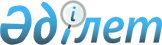 2011-2013 жылдарға арналған облыстық бюджет туралы
					
			Күшін жойған
			
			
		
					Атырау облыстық мәслихатының 2010 жылғы 3 желтоқсандағы № 372-IV шешімі. Атырау облыстық Әділет департаментінде 2011 жылғы 11 қаңтарда № 2582 тіркелді. Күші жойылды - Атырау облысы әкімдігінің 2013 жылғы 4 шілдедегі № 156-V қаулысымен      Ескерту. Күші жойылды - Атырау облысы әкімдігінің 2013.07.04 № 156-V қаулысымен



      Қазақстан Республикасының 2008 жылғы 4 желтоқсандағы № 95-ІV Бюджет кодексіне, Қазақстан Республикасының 2001 жылғы 23 қаңтардағы № 148 "Қазақстан Республикасындағы жергілікті мемлекеттік және өзін-өзі басқару туралы" Заңының 6 бабына сәйкес және облыс әкімдігі ұсынған 2011-2013 жылдарға арналған облыстық бюджет жобасын қарап, облыстық мәслихат ХХV сессиясында ШЕШТІ:



      1. 2011-2013 жылдарға арналған облыстық бюджет тиiсiнше 1, 2 және 3-қосымшаларға сәйкес, оның iшiнде 2011 жылға мынадай көлемде бекiтiлсiн:



      1) кірістер – 111 322 879 мың теңге, оның ішінде:

      салықтық түсімдер – 44 914 182 мың теңге;

      салықтық емес түсімдер – 3 031 312 мың теңге;

      негізгі капиталды сатудан түсетін түсімдер – 4 416 мың теңге;

      трансферттердің түсімдері – 63 372 969 мың теңге;



      2) шығындар – 109 591 877 мың теңге;



      3) таза бюджеттік несиелендіру – 823 719 мың теңге, оның ішінде:

      бюджеттік несиелер – 1 102 622 мың теңге;

      несиелерді өтеу – 278 903 мың теңге;



      4) қаржы активтерімен жасалатын операциялар бойынша сальдо – 2 967 103 мың теңге, оның ішінде:

      қаржы активтерін сатып алу – 3 931 203 мың теңге;

      мемлекеттің қаржы активтерін сатудан түсетін түсімдер - 964 100 мың теңге;



      5) бюджет тапшылығы (профициті) – -2 059 820 мың теңге;



      6) бюджет тапшылығын қаржыландыру (профицитін пайдалану) - 2 059 820 мың теңге.

      Ескерту. 1 тармаққа өзгерту енгізілді - Атырау облыстық мәслихатының 2011.01.12 N 397-IV; 2011.03.02 № 409-IV; 2011.04.20 № 427-IV; 2011.07.29 № 445-IV; 2011.10.26 № 465-IV; 2011.12.07 № 473-IV (2011 жылғы 1 қаңтардан бастап қолданысқа енгізіледі) Шешімдерімен.



      2. Атырау қаласы мен аудандар бюджетіне жалпы мемлекеттік салықтар түсімінің жалпы сома нормативі 2011 жылға келесідей көлемде бекітілсін:

      төлем көзінен салық салынатын табыстардан ұсталатын жеке табыс салығы:

      Құрманғазы, Индер, Исатай, Қызылқоға, Махамбет, Мақат аудандарына және меншікті облыстық бюджетке – 100%;

      Атырау қаласына және Жылыой ауданына – 50%;

      төлем көзінен салық салынбайтын табыстардан ұсталатын жеке табыс салығы:

      Құрманғазы, Индер, Исатай, Қызылқоға, Мақат, Махамбет, Жылыой аудандарына және меншікті облыстық бюджетке – 100%;

      Атырау қаласына – 50%;

      бір реттік талон бойынша, кәсіпкерлік қызметпен айналысатын жеке тұлғаның жеке табыс салығы бойынша:

      Құрманғазы, Индер, Исатай, Қызылқоға, Мақат, Махамбет, Жылыой аудандарына, Атырау қаласына – 100%;

      шетел азаматтарының жеке табыс салығы бойынша төлем көзінен ұсталатын:

      меншікті облыстық бюджетке – 100%;

      шетел азаматтарының жеке табыс салығы бойынша төлем көзінен ұсталмайтыннан:

      меншікті облыстық бюджетке – 100%;

      әлеуметтік салық бойынша:

      Құрманғазы, Индер, Исатай, Қызылқоға, Мақат, Махамбет және Жылыой аудандарына – 50%;

      Атырау қаласына – 60%;

      меншікті облыстық бюджетке – 100%.

      Ескерту. 2 тармаққа өзгерту енгізілді - Атырау облыстық мәслихатының 2011.03.02 № 409-IV (2011 жылғы 1 қаңтардан бастап қолданысқа енгізіледі) Шешімімен.



      3. Тиісті бюджеттің кірісіне:

      бірыңғай бюджеттік сыныптаманың кірістер сыныптамасының "әлеуметтік салық" коды бойынша - бұрын Зейнетақы қорына, Зейнетақы төлеу жөніндегі мемлекеттік орталыққа, Міндетті медициналық сақтандыру қорына, Мемлекеттік әлеуметтік сақтандыру қорына, Жұмыспен қамтуға жәрдемдесу қорына аударылып келген жарналар жөніндегі берешек, сондай-ақ автомобиль жолдарын пайдаланушылардың бұрын Жол қорына түсіп келген аударымдары;

      "Өндірушілер көтерме саудада сататын, өзі өндіретін бензин (авиациялық бензинді қоспағанда)" коды бойынша – бұрын Жол қорына түсіп келген бензиннен алынатын алым бойынша берешек;

      "Өндірушілер көтерме саудада сататын, өзі өндіретін дизель отыны" коды бойынша - бұрын Жол қорына түсіп келген дизель отынынан алынатын алым бойынша берешек есептелетін болып белгіленсін.



      4. Жұмыс берушiлер еңбекке уақытша жарамсыздығы, жүктiлiгi мен босануы бойынша, бала туған кезде, жерлеуге есептеген, Мемлекеттiк әлеуметтiк сақтандыру қорынан төленiп келген жәрдемақы сомаларының аталған қорға аударымдардың есептелген сомаларынан асып түсуi нәтижесiнде 1998 жылғы 31 желтоқсандағы жағдай бойынша құралған терiс сальдо ай сайын жалақы қорының 4 процентi шегiнде әлеуметтiк салық төлеу есебiне жатқызылады.



      5. Аудан, қала бюджеттерінен облыстық бюджетке бюджеттік алымдардың 2011 жылға арналған көлемдері 31 511 572 мың теңге сомасында, оның ішінде:

      Жылыой ауданынан - 9 373 118 мың теңге;

      Атырау қаласынан - 22 138 454 мың теңге болып белгіленсін.



      6. Облыстық бюджеттен аудандар бюджеттеріне берілетін субвенциялар мөлшерлері 2011 жылға 8 249 812 мың теңге сомасында, оның ішінде:

      Құрманғазы ауданы – 2 648 895 мың теңге;

      Индер ауданы – 1 487 944 мың теңге;

      Исатай ауданы – 1 081 699 мың теңге;

      Қызылқоға ауданы – 1 672 602 мың теңге;

      Мақат ауданы – 541 879 мың теңге;

      Махамбет ауданы – 816 793 мың теңге болып белгіленсін.



      7. 2011 жылы 1 қаңтардан бастап әскери қызметшілерге (мерзімді қызметтегі әскери қызметшілерден басқа), сондай-ақ ішкі істер органдарының жедел-іздестіру, тергеу және саптық бөлімшелерінің қызметкерлеріне тұрғын үйді ұстау және коммуналдық қызметтер көрсету шығыстарын төлеу үшін ақшалай өтемақының айлық мөлшері 3 739 мың теңге сомасында белгіленсін.

      Ескерту. 7 тармаққа өзгерту енгізілді - Атырау облыстық мәслихатының 2011.01.12 N 397-IV (2011 жылғы 1 қаңтардан бастап қолданысқа енгізіледі) Шешімімен.



      8. 2011 жылға арналған облыстық бюджетте республикалық бюджеттен төмендегідей көлемдерде:

      бастауыш, негізгі орта және жалпы орта білім беретін мемлекеттік мекемелердегі физика, химия, биология кабинеттерін оқу жабдығымен жарақтандыруға 122 880 мың теңге;

      бастауыш, негізгі орта және жалпы орта білім беретін мемлекеттік мекемелерде лингафондық және мультимедиалық кабинеттер құруға 149 607 мың теңге;

      мектепке дейінгі білім беру ұйымдарында мемлекеттік білім беру тапсырысын іске асыруға - 624 565 мың теңге;

      үйден оқытылатын мүгедек балаларды жабдықтар және бағдарламалармен қамтамасыз етуге - 42 535 мың теңге;

      жетім сәбиді (жетім балаларды) және ата-анасының қамқорлығынсыз қалған сәбиді (балаларды) асырап бағу үшін қамқоршыларға (қорғаншыларға) ай сайын ақша қаражаттарын төлеуге - 102 756 мың теңге;

      эпизоотияға қарсы іс-шараларды жүргізуге – 164 751 мың теңге;

      "Бизнестің жол картасы – 2020" бағдарламасы шеңберінде өңірлерде жеке кәсіпкерлікті қолдау бағыттары бойынша іске асыруға – 48 360 мың теңге (Еңбек және әлеуметтік қорғау министрлігі);

      "Бизнестің жол картасы – 2020" бағдарламасы шеңберінде өңірлерде жеке кәсіпкерлікті қолдау бағыттары бойынша іске асыруға – 238 896 мың теңге (Экономикалық даму және сауда министрлігі);

      мектеп мұғалімдеріне және мектепке дейінгі білім беру ұйымдары тәрбиешілеріне біліктілік санаты үшін қосымша ақының мөлшерін арттыруға – 172 701 мың теңге;

      өндірістік оқытуды ұйымдастыру үшін техникалық және кәсіптік білім беретін ұйымдардың өндірістік оқыту шеберлеріне қосымша төлеуді белгілеу үшін – 13 379 мың теңге;

      ауыл шаруашылығы малдарын бірдейлендіруді ұйымдастыру мен жүргізуге – 99 038 мың теңге;

      педагог кадрлардың біліктілігін арттыру үшін оқу жабдығын сатып алуға - 28 000 мың теңге;

      арнайы әлеуметтік қызметтер көрсетуді енгізуге – 14 522 мың.теңге;

      вакциналарды және басқа иммунды биологиялық препараттарды сатып алуға - 553 176 мың теңге;

      ауыз сумен жабдықтаудың баламасыз көздері болып табылатын аса маңызды топтық және оқшау сумен жабдықтау жүйелерінен ауыз су беру жөніндегі қызметтердің құнын субсидиялауға – 171 117 мың теңге;

      асыл тұқымды мал шаруашылығын қолдауға – 25 000 мың теңге;

      мал шаруашылығы өнімдерінің өнімділігін және сапасын арттыруды субсидиялауға – 64 807 мың теңге;

      "Мак" операциясын жүргізуге – 2 776 мың теңге;

      көші-қон полициясының қосымша штат санын ұстау және материалдық-техникалық жарақтандыруға, оралмандарды құжаттандыруға – 20 450 мың теңге;

      облыстық маңызы бар жолдарды күрделі және орташа жөндеуге - 200 000 мың теңге;

      оралмандарды уақытша орналастыру орталығын және оралмандарды бейімдеу мен біріктіру орталығын ұстауға және материалдық-техникалық жарақтандыруға – 2 139 мың теңге;

      жергілікті деңгейде медициналық денсаулық сақтау ұйымдарын материалдық-техникалық жарақтандыруға – 831 123 мың теңге;

      кепілді тегін медициналық көмек мөлшерін қамтамасыз ету және ұлғайтуға - 702 869 мың теңге ағымдағы нысаналы трансферттер көзделгені ескерілсін.

      Осы тармақтағы бір мен жетіні қоса алғандағы абзацтардағы ағымдағы нысаналы трансферттердің сомаларын Атырау қаласы және аудандар бюджеттеріне бөлу жергілікті атқарушы органының шешімінің негізінде айқындалады.

      Ескерту. 8 тармаққа өзгерту енгізілді - Атырау облыстық мәслихатының 2011.03.02 № 409-IV; 2011.10.26 № 465-IV (2011 жылғы 1 қаңтардан бастап қолданысқа енгізіледі) Шешімдерімен.



      9. 2011 жылға арналған облыстық бюджетте төмендегідей көлемдерде:

      ауылдық елдi мекендердiң әлеуметтiк сала мамандарын әлеуметтiк қолдау шараларын iске асыру үшін 26 030 мың теңге сомасында республикалық бюджеттен ағымдағы нысаналы трансферттер;

      ауылдық елдi мекендердiң әлеуметтiк сала мамандарын әлеуметтiк қолдау шараларын iске асыру үшiн 170 622 мың теңге сомасында республикалық бюджеттен бюджеттiк кредит беру көзделгенi ескерiлсiн.

      Аталған ағымдағы нысаналы трансферттер мен бюджеттiк кредиттер сомаларын Атырау қаласы және аудандар бюджеттеріне бөлу жергілікті атқарушы органының шешімінің негізінде айқындалады.

      Ескерту. 9 тармаққа өзгерту енгізілді - Атырау облыстық мәслихатының 2011.10.26 № 465-IV (2011 жылғы 1 қаңтардан бастап қолданысқа енгізіледі) Шешімімен.



      10. 2011 жылға арналған облыстық бюджетте республикалық бюджеттен келесідей көлемде:

      облыстың және Атырау қаласының селолық елді мекендерінде ауыз су нысандарын салу және қайта құруға 4 255 875 мың теңге;

      білім беру нысандарын салуға – 1 739 460 мың теңге;

      қоршаған ортаны қорғау нысандарын дамытуға – 7 487 637 мың теңге;

      облыстың елді мекендерін газдандыруға 1 647 135 мың теңге;

      облыстық маңызы бар "Индер-Қарабау-Миялы-Сағыз" (203-317 км бөлігі) автокөлік жолын қайта жаңғыртуға 5 884 143 мың теңге;

      Атырау облысы мен Атырау қаласындағы электрмен жабдықтау нысандарының құрылысы және қайта жаңғыртуға – 391 489 мың теңге;

      денсаулық сақтау объектілерін салу және жаңғыртуға - 422 772 мың теңге;

      "Жайық Балық" коммуналдық мемлекеттік кәсіпорнының жарғылық капиталын ұлғайтуға - 2 000 000 мың теңге;

      "Бизнестің жол картасы -2020" бағдарламасы шеңберінде индустриялық инфрақұрылымды дамытуға – 497 470 мың теңге нысаналы даму трансферттер көзделгені ескерілсін.

      Осы тармақтағы бір мен жетіні қоса алғандағы абзацтардағы нысаналы даму трансферттердің сомаларын Атырау қаласы және аудандар бюджеттеріне бөлу жергілікті атқарушы органының шешімінің негізінде айқындалады.

      Ескерту. 10 тармаққа өзгерту енгізілді - Атырау облыстық мәслихатының 2011.03.02 № 409-IV; 2011.10.26 № 465-IV (2011 жылғы 1 қаңтардан бастап қолданысқа енгізіледі) Шешімдерімен.



      11. 2011 жылға арналған облыстық бюджетте Қазақстан Республикасында 2010-2014 жылдарға арналған тұрғын үй мемлекеттік бағдарламасын іске асыру шеңберінде 1 954 000 мың теңге сомасында, оның ішінде:

      жалға берілетін (коммуналдық) тұрғын үй салуға – 627 002 мың теңге;

      инженерлік–коммуникациялық инфрақұрылымды дамыту мен қайта құрылымдауға 1 425 000 мың теңге республикалық бюджеттен нысаналы даму трансферттері көзделгені ескерілсін.

      Ескерту. 11 тармаққа өзгерту енгізілді - Атырау облыстық мәслихатының 2011.03.02 № 409-IV; 2011.10.26 № 465-IV (2011 жылғы 1 қаңтардан бастап қолданысқа енгізіледі) Шешімдерімен.



      12. 2011 жылға арналған облыстық бюджетте Атырау қаласының бюджетіне Қазақстан Республикасында 2010-2014 жылдарға арналған тұрғын үй құрылысының Мемлекеттік бағдарламасын іске асыру шеңберінде тұрғын үй құрылысы жинақтары жүйесі арқылы тұрғын үй салуға және сатып алуға 720 000 мың теңге сомасында несиелер көзделгені ескерілсін.

      Ескерту. 12 тармақ жаңа редакцияда - Атырау облыстық мәслихатының 2011.03.02 № 409-IV (2011 жылғы 1 қаңтардан бастап қолданысқа енгізіледі) Шешімімен.



      13. 2011 жылға арналған облыстық бюджетте төмендегідей көлемдерде:

      сумен жабдықтау жүйесін дамыту үшін - 499 548 мың теңге;

      коммуналдық шаруашылығын дамыту үшін - 25 188 мың теңге;

      білім беру нысандарын салу және қайта жаңғырту үшін - 752 190 мың теңге сомасында Атырау қаласы және аудандар бюджеттеріне нысаналы даму трансферттері көзделсін.

      алынып тасталды;

      тұрғын үйлер салуға - 292 400 мың теңге.

      Ескерту. 13 тармаққа өзгерту енгізілді - Атырау облыстық мәслихатының 2011.01.12 N 397-IV; 2011.04.20 № 427-IV; 2011.07.29 №445-IV; 2011.10.26 № 465-IV; 2011.12.07 № 473-IV (2011 жылғы 1 қаңтардан бастап қолданысқа енгізіледі) Шешімдерімен.



      14. 2011 жылға жергілікті атқарушы органдарының резерві 127 000 мың теңге сомасында бекітілсін.

      Ескерту. 14 тармаққа өзгерту енгізілді - Атырау облыстық мәслихатының 2011.01.12 N 397-IV; 2011.04.20 № 427-IV; 2011.12.07 № 473-IV (2011 жылғы 1 қаңтардан бастап қолданысқа енгізіледі) Шешімдерімен.



      15. Облыстық бюджетте 2011 жылға жергілікті атқарушы органдар қарызын өтеу үшін 379 125 мың теңге қаралсын.

      Ескерту. 15 тармаққа өзгерту енгізілді - Атырау облыстық мәслихатының 2011.01.12 N 397-IV (2011 жылғы 1 қаңтардан бастап қолданысқа енгізіледі) Шешімімен.



      16. 2011 жылдың 31 желтоқсанға жергілікті атқарушы органдар лимитіндегі борышы 1 655 479 мың теңге сомасында белгіленсін.



      17. 2011 жылға арналған жергілікті бюджеттің орындалу процесінде қысқартуға жатпайтын жергілікті бюджеттің бағдарлама тізбесі 4-қосымшаға сәйкес бекітілсін.



      18. Осы шешім 2011 жылдың 1 қаңтарынан бастап қолданысқа енгiзiледi.



      19. 2011 жылға арналған облыстық бюджетте:

      елді мекендерді абаттандыру мен көгалдандыру үшін - 2 599 мың теңге;

      сумен жабдықтау және су тарту жүйелерін күрделі жөндеу үшін -   287 383 мың теңге;

      жылу желілерін күрделі жөндеуге - 39 299 мың теңге;

      қысқа мерзімге дайындық үшін – 46 751 мың теңге;

      елді мекендерді сумен қамту үшін - 16 117 мың теңге;

      азаматтардың жекелеген топтарын тұрғын үймен камтамасыз ету үшін - 4 000 мың теңге;

      білім беру мекемелерін ағымдағы ұстауға - 95 725 мың теңге;

      білім беру нысандарын күрделі жөндеуге - 9 300 мың теңге;

      мемлекеттік органдардың ғимараттарын күрделі жөндеуге - 2 600 мың теңге;

      2011-2020 жылдарға арналған "Ауыз су" бағдарламасын іске асыру үшін - 2 762 мың теңге сомасында Атырау қаласы және аудандар бюджеттеріне ағымдағы нысаналы трансферттері көзделсін.

      Ескерту. 19 тармақпен толықтырылды, өзгерту енгізілді - Атырау облыстық мәслихатының 2011.01.12 N 397-IV; 2011.04.20 № 427-IV; 2011.07.29 № 445-IV; 2011.10.26 № 465-IV; 2011.12.07 № 473-IV (2011 жылғы 1 қаңтардан бастап қолданысқа енгізіледі) Шешімдерімен.



      20. 2011 жылға арналған облыстық бюджетте "Жұмыспен қамту 2020  бағдарламасы" шеңберінде келесідей көлемде:

      кадрларды кәсіптік даярлауға, қайта даярлауға және біліктілігін арттыруға – 909 556 мың теңге;

      жалақыны ішінара субсидиялауға – 54 340 мың теңге;

      кәсіпкерлікке үйретуге – 9 280 мың теңге;

      жұмыспен қамту орталықтарын құруға – 68 040 мың теңге республикалық бюджеттен ағымдағы нысаналы трансферттер;

      инженерлік-коммуникациялық инфрақұрылымды дамытуға – 28 000 мың теңге республикалық бюджеттен нысаналы даму трансферттері;

      тұрғын үй салуға және (немесе) сатып алуға – 98 000 мың теңге;

      ауылда кәсіпкерліктің дамуына ықпал етуге – 212 000 мың теңге республикалық бюджеттен бюджеттік несиелер көзделгені ескерілсін.

      Аталған ағымдағы нысаналы трансферттер, нысаналы даму трансферттері және бюджеттiк несиелердің сомаларын Атырау қаласы және аудандар бюджеттеріне бөлу жергілікті атқарушы органының шешімінің негізінде айқындалады.



      21. 13 9 261 044 011 ""Бизнестің жол картасы - 2020" бағдарламасы шеңберінде жеке кәсіпкерлікті қолдау" бағдарламасы бойынша жұмсалған 51 661 032,92 теңге қассалық шығындары 4 5 261 052 011 "Жұмыспен қамту – 2020 бағдарламасын іске асыру шеңберінде кадрлардың біліктілігін арттыру, даярлау және қайта даярлау" бағдарламасына жылжытылсын.



      22. 16 1 257 018 "Республикалық бюджеттен бөлінген пайдаланылмаған бюджеттік кредиттерді қайтару" бағдарламасы бойынша жұмсалған 10 064 теңге қассалық шығындары 14 1 257 016 "Жергілікті атқарушы органдардың республикалық бюджеттен қарыздар бойынша сыйақылар мен өзге де төлемдерді төлеу бойынша борышына қызмет көрсету" бағдарламасына жылжытылсын.



      23. 105 254 001 "Жергілікті деңгейде қоршаған ортаны қорғау саласындағы мемлекеттік саясатты іске асыру жөніндегі қызметтер" бағдарламасы бойынша жұмсалған 100 000 теңге қассалық шығындары 10 5 254 013 "Мемлекеттік органдардың күрделі шығыстары" бағдарламасына жылжытылсын.



      24. 141 257 016 "Жергілікті атқарушы органдардың республикалық бюджеттен қарыздар бойынша сыйақылар мен өзге де төлемдерді төлеу бойынша борышына қызмет көрсету" бағдарламасы 159 "Өзге де ағымдағы шығындар" ерекшелігі бойынша жұмсалған 10 064 теңге қассалық шығындары 212 "Республикалық бюджеттен жергiлiктi атқарушы органдар алған қарыздар бойынша сыйақылар (мүдделердi) төлеу" ерекшелігіне жылжытылсын.

      Ескерту. 20, 21, 22, 23, 24 тармақтарымен толықтырылды - Атырау облыстық мәслихатының 2011.03.02 № 409-IV; 2011.04.20 № 427-IV; 2011.07.29 № 445-IV (2011 жылғы 1 қаңтардан бастап қолданысқа енгізіледі) Шешімдерімен.

      Облыстық мәслихаттың

      ХХV сессиясының төрағасы                   М. Қалиев      Облыстық мәслихат хатшысы                  Ж. Дүйсенғалиев

Облыстық мәслихаттың   

ХХXV сессиясының     

2011 жылғы 7 желтоқсандағы

№ 473-IV шешіміне қосымшаОблыстық мәслихаттың   

ХХV сессиясының    

2010 жылғы 3 желтоқсандағы

№ 372-IV шешіміне 1 қосымша      Ескерту. 1 қосымша жаңа редакцияда -Атырау облыстық мәслихатының 2011.03.02 № 409-IV; 2011.04.20 № 427-IV; 2011.07.29 №445-IV; 2011.10.26 № 465-IV; 2011.12.07 № 473-IV (2011 жылғы 1 қаңтардан бастап қолданысқа енгізіледі) Шешімдерімен. 2011 жылға арналған облыстық бюджет

Облыстық мәслихаттың  

ХХV сессиясының    

2010 жылғы 3 желтоқсандағы 

№ 372-IV  шешіміне 2 қосымша 2012 жылға арналған облыстық бюджет

Облыстық мәслихаттың  

ХХV сессиясының    

2010 жылғы 3 желтоқсандағы

№ 372-IV  шешіміне 3 қосымша 2013 жылға арналған аудандық бюджет

Облыстық мәслихаттың ХХV сессиясының

2010 жылғы 3 желтоқсандағы     

№ 372-IV шешіміне 4 қосымша     2011 жылға арналған жергілікті бюджеттерді атқару процесінде секвестрлеуге жатпайтын жергілікті бюджеттік бағдарламалардың тізбесі
					© 2012. Қазақстан Республикасы Әділет министрлігінің «Қазақстан Республикасының Заңнама және құқықтық ақпарат институты» ШЖҚ РМК
				СанатыСанатыСанатыСанатыСомасы,

мың теңгеСыныбыСыныбыСыныбыСомасы,

мың теңгеКіші сыныбыКіші сыныбыСомасы,

мың теңгеНаименованиеСомасы,

мың теңге12345І. Кірістер1113228791Салықтық түсімдер4491418201Табыс салығы242408962Жеке табыс салығы2424089603Әлеуметтiк салық118336221Әлеуметтік салық1183362205Тауарларға, жұмыстарға және қызметтер көрсетуге салынатын iшкi салықтар88396643Табиғи және басқа ресурстарды пайдаланғаны үшiн түсетiн түсiмдер88389644Кәсiпкерлiк және кәсiби қызметтi жүргiзгенi үшiн алынатын алымдар7002Салықтық емес түсiмдер303131201Мемлекет меншігінен түсетін түсімдер206021Мемлекеттік кәсіпорынның таза кірісі бөлігіндегі түсімдер13055Мемлекет меншігіндегі мүлікті жалға беруден түсетін кірістер192607Мемлекеттік бюджеттен берілген кредиттер бойынша сыйақылар (мүдделер)3704Мемлекеттік бюджеттен қаржыландырылатын, сондай-ақ Қазақстан Республикасы Ұлттық Банкінің бюджетінен (шығыстар сметасынан) ұсталатын және қаржыландырылатын мемлекеттік мекемелер салатын айыппұлдар, өсімпұлдар, санкциялар, өндіріп алулар2720731Мемлекеттік бюджеттен қаржыландырылатын, сондай-ақ Қазақстан Республикасы Ұлттық Банкінің бюджетінен (шығыстар сметасынан) ұсталатын және қаржыландырылатын мемлекеттік мекемелер салатын айыппұлдар, өсімпұлдар, санкциялар, өндіріп алулар27207306Басқа да салықтық емес түсiмдер27386371Басқа да салықтық емес түсiмдер27386373Негізгі капиталды сатудан түсетін түсімдер441601Мемлекеттік мекемелерге бекітілген мемлекеттік мүлікті сату44161Мемлекеттік мекемелерге бекітілген мемлекеттік мүлікті сату44164Трансферттердің түсімдері6337296901Төмен тұрған мемлекеттiк басқару органдарынан алынатын трансферттер315328932Аудандық (қалалық) бюджеттерден трансферттер3153289302Мемлекеттiк басқарудың жоғары тұрған органдарынан түсетiн трансферттер318400761Республикалық бюджеттен түсетiн трансферттер31840076Функционалдық топФункционалдық топФункционалдық топФункционалдық топФункционалдық топСомасы, (мың теңге)Кіші функционалдық топКіші функционалдық топКіші функционалдық топКіші функционалдық топСомасы, (мың теңге)ӘкімшіӘкімшіӘкімшіСомасы, (мың теңге)БағдарламаБағдарламаСомасы, (мың теңге)АтауыСомасы, (мың теңге)123456II. Шығындар1095918771Жалпы сипаттағы мемлекеттiк қызметтер87007501Мемлекеттiк басқарудың жалпы функцияларын орындайтын өкiлдi, атқарушы және басқа органдар730648110Облыс мәслихатының аппараты44657001Облыс мәслихатының қызметін қамтамасыз ету жөніндегі қызметтер42457003Мемлекеттік органдардың күрделі шығыстары2200120Облыс әкімінің аппараты662257001Облыс әкімінің қызметін қамтамасыз ету жөніндегі қызметтер542949003Жеке және заңды тұлғаларға "жалғыз терезе" қағидаты бойынша мемлекеттік қызметтер көрсететін халыққа қызмет орталықтарының қызметін қамтамасыз ету76830004Мемлекеттік органдардың күрделі шығыстары42478282Облыстың тексеру комиссиясы23734001Облыстың тексеру комиссиясының қызметін қамтамасыз ету бойынша көрсетілетін қызметтер20734003Мемлекеттік органдардың күрделі шығыстары300002Қаржылық қызмет70642257Облыстың қаржы басқармасы70642001Жергілікті бюджетті атқару және коммуналдық меншікті басқару саласындағы мемлекеттік саясатты іске асыру жөніндегі қызметтер66129009Коммуналдық меншікті жекешелендіруді ұйымдастыру1756013Мемлекеттік органдардың күрделі шығыстары157113Жергілікті бюджеттерден алынатын трансферттер260005Жоспарлау және статистикалық қызмет68785258Облыстың экономика және бюджеттік жоспарлау басқармасы68785001Экономикалық саясатты, мемлекеттік жоспарлау жүйесін қалыптастыру мен дамыту және облысты басқару саласындағы мемлекеттік саясатты іске асыру жөніндегі қызметтер67785005Мемлекеттік органдардың күрделі шығыстары10002Қорғаныс11123601Әскери мұқтаждар37797250Облыстың жұмылдыру дайындығы, азаматтық қорғаныс, авариялар мен дүлей апаттардың алдын алуды және жоюды ұйымдастыру басқармасы37797003Жалпыға бірдей әскери міндетті атқару шеңберіндегі іс-шаралар24150007Аумақтық қорғанысты дайындау және облыстық ауқымдағы аумақтық қорғаныс13647Функционалдық топФункционалдық топФункционалдық топФункционалдық топФункционалдық топСомасы, (мың теңге)Кіші функционалдық топКіші функционалдық топКіші функционалдық топКіші функционалдық топСомасы, (мың теңге)ӘкімшіӘкімшіӘкімшіСомасы, (мың теңге)БағдарламаБағдарламаСомасы, (мың теңге)АтауыСомасы, (мың теңге)12345602Төтенше жағдайлар жөнiндегi жұмыстарды ұйымдастыру73439250Облыстың жұмылдыру дайындығы, азаматтық қорғаныс, авариялар мен дүлей апаттардың алдын алуды және жоюды ұйымдастыру басқармасы73439001Жергілікті деңгейде жұмылдыру дайындығы, азаматтық қорғаныс, авариялар мен дүлей апаттардың алдын алуды және жоюды ұйымдастыру саласындағы мемлекеттік саясатты іске асыру жөніндегі қызметтер29015005Облыстық ауқымдағы жұмылдыру дайындығы және жұмылдыру4724006Облыстық ауқымдағы төтенше жағдайлардың алдын алу және оларды жою397003Қоғамдық тәртіп, қауіпсіздік, құқықтық, сот, қылмыстық-атқару қызметі239278901Құқық қорғау қызметi2392789252Облыстық бюджеттен қаржыландырылатын атқарушы ішкі істер органы2389789001Облыс аумағында қоғамдық тәртіпті және кауіпсіздікті сақтауды қамтамасыз ету саласындағы мемлекеттік саясатты іске асыру жөніндегі қызметтер2200554003Қоғамдық тәртіпті қорғауға қатысатын азаматтарды көтермелеу3000006Мемлекеттік органдардың күрделі шығыстары95714013Белгілі тұратын жері және құжаттары жоқ адамдарды орналастыру қызметтері21713014Әкімшілік тәртіппен тұтқындалған адамдарды ұстауды ұйымдастыру22400015Қызмет жануаларын ұстауды ұйымдастыру21043016"Мак" операциясын өткізу2776019Көші-кон полициясының қосымша штаттық санын материалдық-техникалық жарақтандыру және ұстау20450020Оралмандарды уақытша орналастыру орталығын және оралмандарды бейімдеу мен біріктіру орталығын материалдық-техникалық жарақтандыру және ұстау2139271Облыстың құрылыс басқармасы3000003Ішкі істер органдарының объектілерін дамыту30004Бiлiм беру895801601Мектепке дейiнгi тәрбие және оқыту787834261Облыстың білім басқармасы787834027Мектепке дейінгі білім беру ұйымдарында мемлекеттік білім беру тапсырыстарын іске асыруға аудандардың (облыстық маңызы бар қалалардың) бюджеттеріне берілетін ағымдағы нысаналы трансферттер624565Функционалдық топФункционалдық топФункционалдық топФункционалдық топФункционалдық топСомасы, (мың теңге)Кіші функционалдық топКіші функционалдық топКіші функционалдық топКіші функционалдық топСомасы, (мың теңге)ӘкімшіӘкімшіӘкімшіСомасы, (мың теңге)БағдарламаБағдарламаСомасы, (мың теңге)АтауыСомасы, (мың теңге)123456045Республикалық бюджеттен аудандық бюджеттерге (облыстық маңызы бар қалаларға) мектеп мұғалімдеріне және мектепке дейінгі ұйымдардың тәрбиешілеріне біліктілік санаты үшін қосымша ақының көлемін ұлғайтуға берілетін ағымдағы нысаналы трансферттер16326902Бастауыш, негізгі орта және жалпы орта білім беру1589021260Облыстың туризм, дене шынықтыру және спорт басқармасы431867006Балалар мен жасөспірімдерге спорт бойынша қосымша білім беру431867261Облыстың білім беру басқармасы1157154003Арнайы білім беретін оқу бағдарламалары бойынша жалпы білім беру394662006Мамандандырылған білім беру ұйымдарында дарынды балаларға жалпы білім беру490005048Аудандардың (облыстық маңызы бар қалалардың) бюджеттеріне негізгі орта және жалпы орта білім беретін мемлекеттік мекемелердегі физика, химия, биология кабинеттерін оқу жабдығымен жарақтандыруға берілетін ағымдағы нысаналы трансферттер122880058Аудандардың (облыстық маңызы бар қалалардың) бюджеттеріне бастауыш, негізгі орта және жалпы орта білім беретін мемлекеттік мекемелерде лингафондық және мультимедиалық кабинеттер құруға берілетін ағымдағы нысаналы трансферттер14960704Техникалық және кәсіптік, орта білімнен кейінгі білім беру1801313253Облыстың денсаулық сақтау басқармасы144787043Техникалық және кәсіптік, орта білімнен кейінгі білім беру мекемелерінде мамандар даярлау144787261Облыстың білім беру басқармасы1656526024Техникалық және кәсіптік білім беру ұйымдарында мамандар даярлау1643147047Өндірістік оқытуды ұйымдастыру үшін техникалық және кәсіптік білім беретін ұйымдардың өндірістік оқыту шеберлеріне қосымша ақыны белгілеу1337905Мамандарды қайта даярлау және біліктіліктерін арттыру1082704252Облыстық бюджеттен қаржыландырылатын атқарушы ішкі істер органы65745007Кадрлардың біліктілігін арттыру және оларды қайта даярлау65745253Облыстың денсаулық сақтау басқармасы6963Функционалдық топФункционалдық топФункционалдық топФункционалдық топФункционалдық топСомасы, (мың теңге)Кіші функционалдық топКіші функционалдық топКіші функционалдық топКіші функционалдық топСомасы, (мың теңге)ӘкімшіӘкімшіӘкімшіСомасы, (мың теңге)БағдарламаБағдарламаСомасы, (мың теңге)АтауыСомасы, (мың теңге)123456003Кадрларының біліктілігін арттыру және оларды қайта даярлау6963261Облыстың білім беру басқармасы1009996010Кадрлардың біліктілігін арттыру және оларды қайта даярлау72440035Педагогикалық кадрлардың біліктілігін арттыру үшін оқу жабдығын сатып алу28000052Жұмыспен қамту – 2020 бағдарламасын іске асыру шеңберінде кадрлардың біліктілігін арттыру, даярлау және қайта даярлау90955609Бiлiм беру саласындағы өзге де қызметтер3697144261Облыстың білім беру басқармасы1081459001Жергілікті деңгейде білім беру саласындағы мемлекеттік саясатты іске асыру жөніндегі қызметтер50522004Білім берудің мемлекеттік облыстық мекемелерінде білім беру жүйесін ақпараттандыру15844005Білім берудің мемлекеттік облыстық мекемелер үшін оқулықтар мен оқу-әдiстемелiк кешендерді сатып алу және жеткізу105913007Облыстық ауқымда мектеп олимпиадаларын, мектептен тыс іс-шараларды және конкурстар өткізу479399011Балалар мен жеткіншектердің психикалық денсаулығын зерттеу және халыққа психологиялық-медициналық-педагогикалық консультациялық көмек көрсету89911012Дамуында проблемалары бар балалар мен жеткіншектердің оңалту және әлеуметтік бейімдеу89554033Жетім баланы (жетім балаларды) және ата-аналарының қамқорынсыз қалған баланы (балаларды) күтіп-ұстауға асыраушыларына (қорғаншыларға) ай сайынғы ақшалай қаражат төлемдеріне аудандардың (облыстық маңызы бар қалалардың) бюджеттеріне республикалық бюджеттен берілетін ағымдағы нысаналы трансферттер102756042Үйде оқытылатын мүгедек балаларды жабдықпен, бағдарламалық қамтыммен қамтамасыз етуге аудандардың (облыстық маңызы бар қалалардың) бюджеттеріне республикалық бюджеттен берілетін ағымдағы нысаналы трансферттер42535113Жергілікті бюджеттерден алынатын трансфертер105025271Облыстың құрылыс басқармасы2615685008Білім беру объектілерін салуға және реконструкциялауға аудандар облыстық бюджеттен (облыстық маңызы бар қалалар) бюджеттеріне берілетін нысаналы даму трансферттер738256037Білім беру объектілерін салу және реконструкциялау1877429Функционалдық топФункционалдық топФункционалдық топФункционалдық топФункционалдық топСомасы, (мың теңге)Кіші функционалдық топКіші функционалдық топКіші функционалдық топКіші функционалдық топСомасы, (мың теңге)ӘкімшіӘкімшіӘкімшіСомасы, (мың теңге)БағдарламаБағдарламаСомасы, (мың теңге)АтауыСомасы, (мың теңге)12345601Кең бейiндi ауруханалар51904253Облыстың денсаулық сақтау басқармасы51904004Денсаулық сақтау саласындағы орталық уәкілетті орган сатып алатын медициналық қызметтерді қоспағанда, бастапқы медициналық-санитарлық көмек және денсаулық сақтау ұйымдары мамандарын жіберу бойынша стационарлық медициналық көмек көрсету5190402Халықтың денсаулығын қорғау326954253Облыстың денсаулық сақтау басқармасы326954005Жергiлiктi денсаулық сақтау ұйымдары үшiн қан, оның құрамдас бөліктері мен препараттарын өндiру191365006Ана мен баланы қорғау61412007Салауатты өмір салтын насихаттау72009012Қазақстан Республикасының "Саламатты Қазақстан" Денсаулық сақтауды дамытудың 2011-2013 жылдарға арналған мемлекеттік бағдарламасы шеңберінде бас бостандығынан айыру орындарында жазасын өтеп жатқан және босатылған адамдардың арасында АИТВ-жұқпасының алдын алуға арналған әлеуметтік бағдарламаларды іске асыру1400017Шолғыншы эпидемиологиялық қадағалау жүргізу үшін тест-жүйелерін сатып алу76803Мамандандырылған медициналық көмек2711179253Облыстың денсаулық сақтау басқармасы2711179009Туберкулезден, жұқпалы аурулардан, психикасының бұзылуынан және жүйкесі бұзылуынан, оның ішінде жүйкеге әсер ететін заттарды қолдануға байланысты зардап шегетін адамдарға медициналық көмек көрсету2238786019Туберкулез ауруларын туберкулез ауруларына қарсы препараттарымен қамтамасыз ету70342020Диабет ауруларын диабетке қарсы препараттарымен қамтамасыз ету92661022Бүйрек функциясының созылмалы жеткіліксіздігі, миастениямен ауыратын науқастарды, сондай-ақ бүйрегі транспланттаудан кейінгі науқастарды дәрілік заттармен қамтамасыз ету41788026Гемофилиямен ауыратын ересек адамдарды емдеу кезінде қанның ұюы факторларымен қамтамасыз ету95057027Халыққа иммунды алдын алу жүргізу үшін вакциналарды және басқа иммундыбиологиялық препараттарды орталықтандырылған сатып алу158221036Жіті миокард инфаркт сырқаттарын тромболитикалық препараттармен қамтамасыз ету14324Функционалдық топФункционалдық топФункционалдық топФункционалдық топФункционалдық топСомасы, (мың теңге)Кіші функционалдық топКіші функционалдық топКіші функционалдық топКіші функционалдық топСомасы, (мың теңге)ӘкімшіӘкімшіӘкімшіСомасы, (мың теңге)БағдарламаБағдарламаСомасы, (мың теңге)АтауыСомасы, (мың теңге)12345604Емханалар4379455253Облыстың денсаулық сақтау басқармасы4379455010Республикалық бюджет қаражатынан көрсетілетін медициналық көмекті қоспағанда, халыққа амбулаториялық-емханалық көмек көрсету4023086014Халықтың жекелеген санаттарын амбулаториялық деңгейде дәрілік заттармен және мамандандырылған балалар және емдік тамақ өнімдерімен қамтамасыз ету35636905Медициналық көмектiң басқа түрлерi479741253Облыстың денсаулық сақтау басқармасы479741011Жедел және шұғыл көмек көрсету және санитарлық авиация454401029Облыстық арнайы медициналық жабдықтау базалары2534009Денсаулық сақтау саласындағы өзге де қызметтер1746742253Облыстың денсаулық сақтау басқармасы1320460001Жергілікті деңгейде денсаулық сақтау саласындағы мемлекеттік саясатты іске асыру жөніндегі қызметтер52012008Қазақстан Республикасына ЖИТС алдын алу және оған қарсы күрес жөніндегі іс-шараларды іске асыру9509013Патологоанатомиялық союды жүргізу47308016Азаматтарды елді мекеннің шегінен тыс емделуге тегін және жеңілдетілген жол жүрумен қамтамасыз ету16780018Денсаулық сақтау саласындағы ақпараттық-талдамалық қызметі17122030Мемлекеттік денсаулық сақтау органдарының күрделі шығыстары1333033Денсаулық сақтаудың медициналық ұйымдарының күрделі шығыстары1176396271Облыстың құрылыс басқармасы426282038Денсаулық сақтау объектілерін салу және реконструкциялау4262826Әлеуметтiк көмек және әлеуметтiк қамсыздандыру113445501Әлеуметтiк қамсыздандыру877884256Облыстың жұмыспен қамту мен әлеуметтік бағдарламаларды үйлестіру басқармасы595209002Жалпы үлгідегі медициналық-әлеуметтік мекемелерде (ұйымдарда) қарттар мен мүгедектерге арнаулы әлеуметтік қызметтер көрсету95519013Психоневрологиялық медициналық-әлеуметтік мекемелерде (ұйымдарда) психоневрологиялық аурулармен ауыратын мүгедектер үшін арнаулы әлеуметтік қызметтер көрсету255089Функционалдық топФункционалдық топФункционалдық топФункционалдық топФункционалдық топФункционалдық топСомасы, (мың теңге)Кіші функционалдық топКіші функционалдық топКіші функционалдық топКіші функционалдық топКіші функционалдық топСомасы, (мың теңге)ӘкімшіӘкімшіӘкімшіӘкімшіСомасы, (мың теңге)БағдарламаБағдарламаБағдарламаСомасы, (мың теңге)АтауыАтауыСомасы, (мың теңге)1234556014Оңалту орталықтарында қарттарға, мүгедектерге, оның ішінде мүгедек балаларға арнаулы әлеуметтік қызметтер көрсетуОңалту орталықтарында қарттарға, мүгедектерге, оның ішінде мүгедек балаларға арнаулы әлеуметтік қызметтер көрсету66752015Психоневрологиялық медициналық-әлеуметтік мекемелерде (ұйымдарда) жүйкесі бұзылған мүгедек балалар үшін арнаулы әлеуметтік қызметтер көрсетуПсихоневрологиялық медициналық-әлеуметтік мекемелерде (ұйымдарда) жүйкесі бұзылған мүгедек балалар үшін арнаулы әлеуметтік қызметтер көрсету177849261Облыстың білім беру басқармасыОблыстың білім беру басқармасы282675015Жетiм балаларды және ата-анасының қамқорлығынсыз қалған балаларды әлеуметтік қамсыздандыруЖетiм балаларды және ата-анасының қамқорлығынсыз қалған балаларды әлеуметтік қамсыздандыру239716037Әлеуметтік сауықтандыруӘлеуметтік сауықтандыру4295902Әлеуметтiк көмекӘлеуметтiк көмек52669256Облыстың жұмыспен қамту мен әлеуметтік бағдарламаларды үйлестіру басқармасыОблыстың жұмыспен қамту мен әлеуметтік бағдарламаларды үйлестіру басқармасы52669003Мүгедектерге әлеуметтік қолдау көрсетуМүгедектерге әлеуметтік қолдау көрсету5266909Әлеуметтiк көмек және әлеуметтiк қамтамасыз ету салаларындағы өзге де қызметтерӘлеуметтiк көмек және әлеуметтiк қамтамасыз ету салаларындағы өзге де қызметтер203902256Облыстың жұмыспен қамту мен әлеуметтік бағдарламаларды үйлестіру басқармасыОблыстың жұмыспен қамту мен әлеуметтік бағдарламаларды үйлестіру басқармасы194622001Жергілікті деңгейде облыстық жұмыспен қамтуды қамтамасыз ету үшін және әлеуметтік бағдарламаларды іске асыру саласындағы мемлекеттік саясатты іске асыру жөніндегі қызметтерЖергілікті деңгейде облыстық жұмыспен қамтуды қамтамасыз ету үшін және әлеуметтік бағдарламаларды іске асыру саласындағы мемлекеттік саясатты іске асыру жөніндегі қызметтер65942007Мемлекеттік органдардың күрделі шығыстарыМемлекеттік органдардың күрделі шығыстары6300037Жұмыспен қамту 2020 бағдарламасының іс-шараларын іске асыруға республикалық бюджеттен аудандардың (облыстық маңызы бар қалалардың) бюджеттеріне нысаналы ағымдағы трансферттеріЖұмыспен қамту 2020 бағдарламасының іс-шараларын іске асыруға республикалық бюджеттен аудандардың (облыстық маңызы бар қалалардың) бюджеттеріне нысаналы ағымдағы трансферттері122380265Облыстың кәсіпкерлік және өнеркәсіп басқармасыОблыстың кәсіпкерлік және өнеркәсіп басқармасы9280018Жұмыспен қамту 2020 бағдарламасына қатысушыларды кәсіпкерлікке оқытуЖұмыспен қамту 2020 бағдарламасына қатысушыларды кәсіпкерлікке оқыту92807Тұрғын үй-коммуналдық шаруашылықТұрғын үй-коммуналдық шаруашылық1084375701Тұрғын үй шаруашылығыТұрғын үй шаруашылығы2372400271Облыстың құрылыс басқармасыОблыстың құрылыс басқармасы2372400014Аудандардың (облыстық маңызы бар қалалардың) бюджеттеріне мемлекеттік коммуналдық тұрғын үй қорының тұрғын үйлерін салуға және (немесе) сатып алуға республикалық бюджеттен берілетін нысаналы даму трансферттеріАудандардың (облыстық маңызы бар қалалардың) бюджеттеріне мемлекеттік коммуналдық тұрғын үй қорының тұрғын үйлерін салуға және (немесе) сатып алуға республикалық бюджеттен берілетін нысаналы даму трансферттері627000024Аудандардың (облыстық маңызы бар қалалардың) бюджеттеріне мемлекеттік коммуналдық тұрғын үй қорының тұрғын үйлерін салуға және (немесе) сатып алуға облыстық бюджеттен берілетін нысаналы даму трансферттеріАудандардың (облыстық маңызы бар қалалардың) бюджеттеріне мемлекеттік коммуналдық тұрғын үй қорының тұрғын үйлерін салуға және (немесе) сатып алуға облыстық бюджеттен берілетін нысаналы даму трансферттері292400Функционалдық топФункционалдық топФункционалдық топФункционалдық топФункционалдық топСомасы, (мың теңге)Сомасы, (мың теңге)Кіші функционалдық топКіші функционалдық топКіші функционалдық топКіші функционалдық топСомасы, (мың теңге)Сомасы, (мың теңге)ӘкімшіӘкімшіӘкімшіСомасы, (мың теңге)Сомасы, (мың теңге)БағдарламаБағдарламаСомасы, (мың теңге)Сомасы, (мың теңге)АтауыСомасы, (мың теңге)Сомасы, (мың теңге)1234566027Аудандардың (облыстық маңызы бар қалалардың) бюджеттеріне инженерлік-коммуникациялық инфрақұрылымды дамытуға, жайластыруға және (немесе) сатып алуға республикалық бюджеттен берілетін нысаналы даму трансферттері14250001425000056Жұмыспен қамту 2020 бағдарламасы шеңберінде инженерлік коммуникациялық инфрақұрылымдардың дамуына аудандардың (облыстық маңызы бар қалалардың) бюджеттеріне республикалық бюджеттен нысаналы даму трансферттері280002800002Коммуналдық шаруашылық84713578471357271Облыстың құрылыс басқармасы374287374287013Коммуналдық шаруашылықты дамытуға аудандар (облыстық маңызы бар қалалар) бюджеттеріне нысаналы даму трансферттер1978819788030Коммуналдық шаруашылық объектілерін дамыту354499354499279Облыстың Энергетика және тұрғын үй-коммуналдық шаруашылық басқармасы80970708097070001Жергілікті деңгейде энергетика және коммуналдық шаруашылық саласындағы мемлекеттік саясатты іске асыру жөніндегі қызметтер3793037930004Елдi мекендердi газдандыру19626061962606010Аудандардың (облыстық маңызы бар қалалардың) бюджеттеріне сумен жабдықтау жүйесін дамытуға республикалық бюджеттен берілетін нысаналы даму трансферттер42258754225875012Аудандардың (облыстық маңызы бар қалалардың) бюджеттеріне сумен жабдықтау жүйесін дамытуға облыстық бюджеттен берілетін нысаналы даму трансферттер499548499548014Аудандар (облыстық маңызы бар қалалар) бюджеттеріне коммуналдық шаруашылықты дамытуға арналған нысаналы трансферттері967400967400113Жергілікті бюджеттерден алынатын трансферттер4037114037118Мәдениет, спорт, туризм және ақпараттық кеңістiк5607562560756201Мәдениет саласындағы қызмет19804291980429262Облыстың мәдениет басқармасы818389818389001Жергілікті деңгейде мәдениет саласындағы мемлекеттік саясатты іске асыру жөніндегі қызметтер2428224282003Мәдени-демалыс жұмысын қолдау216868216868005Тарихи-мәдени мұралардың сақталуын және оған қол жетімді болуын қамтамасыз ету127744127744007Театр және музыка өнерін қолдау449495449495271Облыстың құрылыс басқармасы11620401162040Функционалдық топФункционалдық топФункционалдық топФункционалдық топФункционалдық топСомасы, (мың теңге)Кіші функционалдық топКіші функционалдық топКіші функционалдық топКіші функционалдық топСомасы, (мың теңге)ӘкімшіӘкімшіӘкімшіСомасы, (мың теңге)БағдарламаБағдарламаСомасы, (мың теңге)АтауыСомасы, (мың теңге)123456016Мәдениет объектілерін дамыту116204002Спорт2864690260Облыстың туризм, дене шынықтыру және спорт басқармасы1843202001Жергілікті деңгейде туризм, дене шынықтыру және спорт саласындағы мемлекеттік саясатты іске асыру жөніндегі қызметтер28537003Облыстық деңгейінде спорт жарыстарын өткізу45708004Әртүрлi спорт түрлерi бойынша облыстық құрама командаларының мүшелерiн дайындау және олардың республикалық және халықаралық спорт жарыстарына қатысуы1768957271Облыстың құрылыс басқармасы1021488017Спорт және туризм объектілерін дамыту102148803Ақпараттық кеңiстiк677089259Облыстың мұрағат және құжаттама басқармасы78918001Жергілікті деңгейде мұрағат ісін басқару жөніндегі мемлекеттік саясатты іске асыру жөніндегі қызметтер13178002Мұрағат қорының сақталуын қамтамасыз ету65740262Облыстың мәдениет басқармасы76833008Облыстық кітапханалардың жұмыс істеуін қамтамасыз ету76833263Облыстың ішкі саясат басқармасы465565007Мемлекеттік ақпараттық саясат жүргізу жөніндегі қызметтер465565264Облыстың тілдерді дамыту басқармасы55773001Жергілікті деңгейде тілдерді дамыту саласындағы мемлекеттік саясатты іске асыру жөніндегі қызметтер21083002Мемлекеттiк тiлдi және Қазақстан халықтарының басқа да тiлдерін дамыту3469004Туризм9872260Облыстың туризм, дене шынықтыру және спорт басқармасы9872013Туристік қызметті реттеу987209Мәдениет, спорт, туризм және ақпараттық кеңiстiктi ұйымдастыру жөнiндегi өзге де қызметтер75482263Облыстың ішкі саясат басқармасы75482001Жергілікті деңгейде мемлекеттік, ішкі саясатты іске асыру жөніндегі қызметтер61882003Жастар саясаты саласында өңірлік бағдарламаларды іске асыру136009Отын-энергетика кешенi және жер қойнауын пайдалану56263809Отын-энергетика кешені және жер қойнауын пайдалану саласындағы өзге де қызметтер562638Функционалдық топФункционалдық топФункционалдық топФункционалдық топФункционалдық топСомасы, (мың теңге)Кіші функционалдық топКіші функционалдық топКіші функционалдық топКіші функционалдық топСомасы, (мың теңге)ӘкімшіӘкімшіӘкімшіСомасы, (мың теңге)БағдарламаБағдарламаСомасы, (мың теңге)АтауыСомасы, (мың теңге)123456006Жануарлар дүниесін қорғау493805Қоршаған ортаны қорғау6665280254Облыстың табиғи ресурстар және табиғатты пайдалануды реттеу басқармасы110943001Жергілікті деңгейде қоршаған ортаны қорғау саласындағы мемлекеттік саясатты іске асыру жөніндегі қызметтер37657008Қоршаған ортаны қорғау жөнінде іс-шаралар өткізу73046013Мемлекеттік органдардың күрделі шығыстары240271Облыстың құрылыс басқармасы6554337022Қоршаған ортаны қорғау объектілерін дамыту655433706Жер қатынастары16994251Облыстың жер қатынастары басқармасы16994001Облыс аумағында жер қатынастарын реттеу саласындағы мемлекеттік саясатты іске асыру жөніндегі қызметтер1699409Ауыл, су, орман, балық шаруашылығы және қоршаған ортаны қорғау мен жер қатынастары саласындағы өзге де қызметтер229558255Облыстың ауыл шаруашылығы басқармасы229558013Малшаруашылығы өнімдерінің өнімділігін және сапасын арттыру64807026Аудандар (облыстық маңызы бар қалалар) бюджеттеріне эпизоотияға қарсы іс-шаралар жүргізуге берілетін ағымдағы нысаналы трансферттер163251028Уақытша сақтау пунктына ветеринариялық препараттарды тасымалдау бойынша қызмет көрсету150011Өнеркәсіп, сәулет, қала құрылысы және құрылыс қызметі10541802Сәулет, қала құрылысы және құрылыс қызметі105418267Облыстың мемлекеттік сәулет-құрылыс бақылауы басқармасы25372001Жергілікті деңгейде мемлекеттік сәулет-құрылыс бақылау саласындағы мемлекеттік саясатты іске асыру жөніндегі қызметтер 25372271Облыстың құрылыс басқармасы47207001Жергілікті деңгейде құрылыс саласындағы мемлекеттік саясатты іске асыру жөніндегі қызметтер47207272Облыстың сәулет және қала құрылысы басқармасы32839001Жергілікті деңгейде сәулет және қала құрылысы саласындағы мемлекеттік саясатты іске асыру жөніндегі қызметтер32079004Мемлекеттік органдардың күрделі шығыстары76012Көлiк және коммуникация10050581Функционалдық топФункционалдық топФункционалдық топФункционалдық топФункционалдық топСомасы, (мың теңге)Кіші функционалдық топКіші функционалдық топКіші функционалдық топКіші функционалдық топСомасы, (мың теңге)ӘкімшіӘкімшіӘкімшіСомасы, (мың теңге)БағдарламаБағдарламаСомасы, (мың теңге)АтауыСомасы, (мың теңге)12345601Автомобиль көлiгi4117700268Облыстың жолаушылар көлігі және автомобиль жолдары басқармасы4117700003Автомобиль жолдарының жұмыс істеуін қамтамасыз ету411770009Көлiк және коммуникациялар саласындағы өзге де қызметтер5932881268Облыстың жолаушылар көлігі және автомобиль жолдары басқармасы5932881001Жергілікті деңгейде көлік және коммуникация саласындағы мемлекеттік саясатты іске асыру жөніндегі қызметтер22738002Көлік инфрақұрылымын дамыту591014313Басқалар136779101Экономикалық қызметтерді реттеу53887265Облыстың кәсіпкерлік және өнеркәсіп басқармасы53887001Жергілікті деңгейде кәсіпкерлікті және өнеркәсіпті дамыту саласындағы мемлекеттік саясатты іске асыру жөніндегі қызметтер538873Кәсiпкерлiк қызметтi қолдау және бәсекелестікті қорғау14178265Облыстың кәсіпкерлік және өнеркәсіп басқармасы14178011Кәсіпкерлік қызметті қолдау1417809Басқалар1299726256Облыстың жұмыспен қамтуды үйлестіру және әлеуметтік бағдарламалар басқармасы48360009Республикалық бюджеттен аудандардың (облыстық маңызы бар қалалар) бюджеттеріне "Бизнестің жол картасы - 2020" бағдарламасы шеңберінде жеке кәсіпкерлікті қолдауға берілетін нысаналы ағымдағы трансферттер48360257Облыстың қаржы басқармасы127000012Облыстың жергілікті атқарушы органының резервi127000258Облыстың экономика және бюджеттік жоспарлау басқармасы8000003Жергілікті бюджеттік инвестициялық жобалардың және концессиялық жобалардың техника-экономикалық негіздемесін әзірлеу немесе түзету және оған сараптама жүргізу, концессиялық жобаларды консультациялық сүйемелдеу8000265Облыстың кәсіпкерлік және өнеркәсіп басқармасы238896014"Бизнестің жол картасы - 2020" бағдарламасы шеңберінде кредиттер бойынша проценттік ставкаларды субсидиялау197118Функционалдық топФункционалдық топФункционалдық топФункционалдық топФункционалдық топСомасы, (мың теңге)Кіші функционалдық топКіші функционалдық топКіші функционалдық топКіші функционалдық топСомасы, (мың теңге)ӘкімшіӘкімшіӘкімшіСомасы, (мың теңге)БағдарламаБағдарламаСомасы, (мың теңге)АтауыСомасы, (мың теңге)123456015"Бизнестің жол картасы - 2020" бағдарламасы шеңберінде шағын және орта бизнеске кредиттерді ішінара кепілдендіру17394016"Бизнестің 2020 жылға дейінгі жол картасы" бағдарламасы шеңберінде бизнес жүргізуді сервистік қолдау24384271Облыстың құрылыс басқармасы877470051"Бизнестің жол картасы - 2020" бағдарламасы шеңберінде индустриялық инфрақұрылымды дамыту87747014Борышқа  қызмет көрсету4893601Борышқа қызмет көрсету48936257Облыстың қаржы басқармасы48936016Жергілікті атқарушы органдардың республикалық бюджеттен қарыздар бойынша сыйақылар мен өзге де төлемдерді төлеу бойынша борышына қызмет көрсету4893615Трансферттер5035690201Трансферттер50356902257Облыстың қаржы басқармасы50356902006Бюджеттік алулар41707712007Субвенциялар8249812011Нысаналы пайдаланылмаған (толық пайдаланылмаған) трансферттерді қайтару156872024Мемлекеттік органдардың функцияларын мемлекеттік басқарудың төмен тұрған деңгейлерінен жоғарғы деңгейлерге беруге байланысты жоғары тұрған бюджеттерге берілетін ағымдағы нысаналы трансферттер242506III. Таза бюджеттік кредит беру823719Бюджеттік кредиттер11026227Тұрғын үй-коммуналдық шаруашылық7200001Тұрғын үй шаруашылығы720000271Облыстың құрылыс басқармасы720000009Тұрғын үй салуға және (немесе) сатып алуға аудандар (облыстық маңызы бар қалалар) бюджеттеріне кредит беру72000010Ауыл, су, орман, балық шаруашылығы, ерекше қорғалатын табиғи аумақтар, қоршаған ортаны және жануарлар дүниесін қорғау, жер қатынастары3826221Ауыл шаруашылығы170622258Облыстың экономика және бюджеттік жоспарлау басқармасы170622007Әлеуметтік саласының мамандарын әлеуметтік қолдау шараларын іске асыру үшін жергілікті атқарушы органдарға берілетін бюджеттік кредиттер170622Функционалдық топФункционалдық топФункционалдық топФункционалдық топФункционалдық топСомасы, (мың теңге)Кіші функционалдық топКіші функционалдық топКіші функционалдық топКіші функционалдық топСомасы, (мың теңге)ӘкімшіӘкімшіӘкімшіСомасы, (мың теңге)БағдарламаБағдарламаСомасы, (мың теңге)АтауыСомасы, (мың теңге)1234569Ауыл, су, орман, балық шаруашылығы және қоршаған ортаны қорғау мен жер қатынастары саласындағы өзге де қызметтер212000255Облыстың ауыл шаруашылығы басқармасы212000037Жұмыспен қамту 2020 бағдарламасы шеңберінде ауылдағы кәсіпкерліктің дамуына ықпал ету үшін бюджеттік кредиттер беру212000СанатыСанатыСанатыСанатыСомасы, (мың теңге)СыныбыСыныбыСыныбыСомасы, (мың теңге)Кіші сыныбыКіші сыныбыСомасы, (мың теңге)АтауыСомасы, (мың теңге)Бюджеттік кредиттерді өтеу2789035Бюджеттік кредиттерді өтеу27890301Бюджеттік кредиттерді өтеу2789031Мемлекеттік бюджеттен берілген бюджеттік кредиттерді өтеу2749162Пайдаланылмаған бюджеттік кредиттердің сомаларын қайтару3987Функционалдық топФункционалдық топФункционалдық топФункционалдық топФункционалдық топСомасы, (мың теңге)Кіші функционалдық топКіші функционалдық топКіші функционалдық топКіші функционалдық топСомасы, (мың теңге)ӘкімшіӘкімшіӘкімшіСомасы, (мың теңге)БағдарламаБағдарламаСомасы, (мың теңге)АтауыСомасы, (мың теңге)123456ІV. Қаржы активтерімен жасалатын операциялар бойынша сальдо2967103Қаржы активтерін сатып алу393120310Ауыл, су, орман, балық шаруашылығы, ерекше қорғалатын табиғи аумақтар, қоршаған ортаны және жануарлар дүниесін қорғау, жер қатынастары20000004Балық шаруашылығы2000000255Облыстың ауыл шаруашылығы басқармасы2000000023Республикалық бюджеттен нысаналы трансферттер есебінен Атырау облысының "Жайық Балық" коммуналдық мемлекеттік кәсіпорынның жарғылық капиталын ұлғайту200000013Басқалар19312039Басқалар1931203255Облыстың ауыл шаруашылығы басқармасы266900065Заңды тұлғалардың жарғылық капиталын қалыптастыру немесе ұлғайту266900"Жайық Агро" Мемлекеттік коммуналдық кәсіпорының жарғылық капиталын ұлғайту266900263Облыстың ішкі саясат басқармасы12000065Заңды тұлғалардың жарғылық капиталын қалыптастыру немесе ұлғайту12000"Атырау Акпарат" Мемлекеттік коммуналдық кәсіпорының жарғылық капиталын ұлғайту12000268Облыстың жолаушылар көлігі және автомобиль жолдары басқармасы1534623065Заңды тұлғалардың жарғылық капиталын қалыптастыру немесе ұлғайту1534623"Облтасжол" Мемлекеттік коммуналдық кәсіпорының жарғылық капиталын ұлғайту1534623279Облыстың Энергетика және тұрғын үй-коммуналдық шаруашылық басқармасы117680065Заңды тұлғалардың жарғылық капиталын қалыптастыру немесе ұлғайту117680"Энергия" Мемлекеттік коммуналдық кәсіпорының жарғылық капиталын ұлғайту117680СанатыСанатыСанатыСанатыСомасы, (мың теңге)СыныбыСыныбыСыныбыСомасы, (мың теңге)Кіші сыныбыКіші сыныбыСомасы, (мың теңге)АтауыСомасы, (мың теңге)Мемлекеттің қаржы активтерін сатудан түсетін түсімдер9641006Мемлекеттің қаржы активтерін сатудан түсетін түсімдер96410001Мемлекеттің қаржы активтерін сатудан түсетін түсімдер9641001Қаржы активтерін ел ішінде сатудан түсетін түсімдер964100СанатыСанатыСанатыСанатыСомасы, (мың теңге)СыныбыСыныбыСыныбыСомасы, (мың теңге)Кіші сыныбыКіші сыныбыСомасы, (мың теңге)АтауыСомасы, (мың теңге)12345V. Бюджет тапшылығы (профициті)-2059820VI. Бюджет тапшылығын қаржыландыру (профицитін пайдалану)2059820СанатыСанатыСанатыСанатыСомасы,

мың теңгеСыныбыСыныбыСыныбыСомасы,

мың теңгеКіші сыныбыКіші сыныбыСомасы,

мың теңгеАтауыСомасы,

мың теңгеI. Кірістер888507771Салықтық түсімдер4108188601Табыс салығы179967292Жеке табыс салығы1799672903Әлеуметтiк салық212114001Әлеуметтік салық2121140005Тауарларға, жұмыстарға және қызметтер көрсетуге салынатын iшкi салықтар18737573Табиғи және басқа ресурстарды пайдаланғаны үшiн түсетiн түсiмдер18736504Кәсiпкерлiк және кәсiби қызметтi жүргiзгенi үшiн алынатын алымдар1072Салықтық емес түсiмдер11674201Мемлекет меншігінен түсетін түсімдер238481Мемлекеттік кәсіпорынның таза кірісі бөлігіндегі түсімдер31865Мемлекет меншігіндегі мүлікті жалға беруден түсетін кірістер206087Мемлекеттік бюджеттен берілген кредиттер бойынша сыйақылар (мүдделер)5404Мемлекеттік бюджеттен қаржыландырылатын, сондай-ақ Қазақстан Республикасы Ұлттық Банкінің бюджетінен (шығыстар сметасынан) ұсталатын және қаржыландырылатын мемлекеттік мекемелер салатын айыппұлдар, өсімпұлдар, санкциялар, өндіріп алулар50291Мемлекеттік бюджеттен қаржыландырылатын, сондай-ақ Қазақстан Республикасы Ұлттық Банкінің бюджетінен (шығыстар сметасынан) ұсталатын және қаржыландырылатын мемлекеттік мекемелер салатын айыппұлдар, өсімпұлдар, санкциялар, өндіріп алулар502906Басқа да салықтық емес түсiмдер878651Басқа да салықтық емес түсiмдер878653Негізгі капиталды сатудан түсетін түсімдер248901Мемлекеттік мекемелерге бекітілген мемлекеттік мүлікті сату24891Мемлекеттік мекемелерге бекітілген мемлекеттік мүлікті сату24894Трансферттердің түсімдері4764966001Төмен тұрған мемлекеттiк басқару органдарынан алынатын трансферттер351371102Аудандық (қалалық) бюджеттерден трансферттер3513711002Мемлекеттiк басқарудың жоғары тұрған органдарынан түсетiн трансферттер12512550Функционалдық топФункционалдық топФункционалдық топФункционалдық топФункционалдық топФункционалдық топСомасы, мың теңгеКіші Функционалдық топКіші Функционалдық топКіші Функционалдық топКіші Функционалдық топКіші Функционалдық топСомасы, мың теңгеӘкімшіӘкімшіӘкімшіӘкімшіСомасы, мың теңгеБағдарламаБағдарламаБағдарламаСомасы, мың теңгеАтауыСомасы, мың теңгеII. Шығындар876018581Жалпы сипаттағы мемлекеттiк қызметтер93620301Мемлекеттiк басқарудың жалпы функцияларын орындайтын өкiлдi, атқарушы және басқа органдар792826110Облыс мәслихатының аппараты49161001001Облыс мәслихатының қызметін қамтамасыз ету жөніндегі қызметтер49161120Облыс әкімінің аппараты743665001001Облыс әкімінің қызметін қамтамасыз ету жөніндегі қызметтер409358003003Жеке және заңды тұлғаларға "жалғыз терезе" қағидаты бойынша мемлекеттік қызметтер көрсететін халыққа қызмет орталықтарының қызметін қамтамасыз ету33430702Қаржылық қызмет72564257Облыстың қаржы басқармасы72564001001Жергілікті бюджетті атқару және коммуналдық меншікті басқару саласындағы мемлекеттік саясатты іске асыру жөніндегі қызметтер72064009009Коммуналдық меншікті жекешелендіруді ұйымдастыру50005Жоспарлау және статистикалық қызмет70813258Облыстың экономика және бюджеттік жоспарлау басқармасы70813001001Экономикалық саясатты, мемлекеттік жоспарлау жүйесін қалыптастыру мен дамыту және облысты басқару саласындағы мемлекеттік саясатты іске асыру жөніндегі қызметтер673702Қорғаныс8957701Әскери мұқтаждар42520250Облыстың жұмылдыру дайындығы, азаматтық қорғаныс, авариялар мен дүлей апаттардың алдын алуды және жоюды ұйымдастыру басқармасы42520003003Жалпыға бірдей әскери міндетті атқару шеңберіндегі іс-шаралар28186007007Аумақтық қорғанысты дайындау және облыстық ауқымдағы аумақтық қорғаныс1433402Төтенше жағдайлар жөнiндегi жұмыстарды ұйымдастыру47057250Облыстың жұмылдыру дайындығы, азаматтық қорғаныс, авариялар мен дүлей апаттардың алдын алуды және жоюды ұйымдастыру басқармасы47057001001Жергілікті деңгейде жұмылдыру дайындығы, азаматтық қорғаныс, авариялар мен дүлей апаттардың алдын алуды және жоюды ұйымдастыру саласындағы мемлекеттік саясатты іске асыру жөніндегі қызметтер29422Функционалдық топФункционалдық топФункционалдық топФункционалдық топФункционалдық топФункционалдық топСомасы, мың теңгеКіші Функционалдық топКіші Функционалдық топКіші Функционалдық топКіші Функционалдық топКіші Функционалдық топСомасы, мың теңгеӘкімшіӘкімшіӘкімшіӘкімшіСомасы, мың теңгеБағдарламаБағдарламаСомасы, мың теңгеАтауыСомасы, мың теңге005Облыстық ауқымдағы жұмылдыру дайындығы және жұмылдыру5635006Облыстық ауқымдағы төтенше жағдайлардың алдын алу және оларды жою120003Қоғамдық тәртіп, қауіпсіздік, құқықтық, сот, қылмыстық-атқару қызметі263432601Құқық қорғау қызметi2634326252252Облыстық бюджеттен қаржыландырылатын атқарушы ішкі істер органы2604326001Облыс аумағында қоғамдық тәртіпті және кауіпсіздікті сақтауды қамтамасыз ету саласындағы мемлекеттік саясатты іске асыру жөніндегі қызметтер2534115003Қоғамдық тәртіпті қорғауға қатысатын азаматтарды көтермелеу3000013Белгілі тұратын жері және құжаттары жоқ адамдарды орналастыру қызметтері24529014Әкімшілік тәртіппен тұтқындалған адамдарды ұстауды ұйымдастыру19110015Қызмет жануарларын ұстауды ұйымдастыру23572271271Облыстың құрылыс басқармасы30000003Ішкі істер органдарының объектілерін дамыту300004Бiлiм беру576107502Бастауыш, негізгі орта және жалпы орта білім беру1406700260260Облыстың туризм, дене шынықтыру және спорт басқармасы487002006Балалар мен жасөспірімдерге спорт бойынша қосымша білім беру487002261261Облыстың білім беру басқармасы919698003Арнайы білім беретін оқу бағдарламалары бойынша жалпы білім беру429755006Мамандандырылған білім беру ұйымдарында дарынды балаларға жалпы білім беру48994304Техникалық және кәсіптік, орта білімнен кейінгі білім беру1891487253253Облыстың денсаулық сақтау басқармасы161111043Техникалық және кәсіптік, орта білімнен кейінгі білім беру мекемелерінде мамандар даярлау161111261261Облыстың білім беру басқармасы1730376024Техникалық және кәсіптік білім беру ұйымдарында мамандар даярлау173037605Мамандарды қайта даярлау және біліктіліктерін арттыру166565252252Облыстық бюджеттен қаржыландырылатын атқарушы ішкі істер органы71638007Кадрлардың біліктілігін арттыру және оларды қайта даярлау71638253253Облыстың денсаулық сақтау басқармасы15057Функционалдық топФункционалдық топФункционалдық топФункционалдық топФункционалдық топСомасы, мың теңгеКіші Функционалдық топКіші Функционалдық топКіші Функционалдық топКіші Функционалдық топСомасы, мың теңгеӘкімшіӘкімшіӘкімшіСомасы, мың теңгеБағдарламаБағдарламаСомасы, мың теңгеАтауыСомасы, мың теңге003Кадрларының біліктілігін арттыру және оларды қайта даярлау15057261Облыстың білім беру басқармасы79870010Кадрлардың біліктілігін арттыру және оларды қайта даярлау7987009Бiлiм беру саласындағы өзге де қызметтер2296323261Облыстың білім беру басқармасы671424001Жергілікті деңгейде білім беру саласындағы мемлекеттік саясатты іске асыру жөніндегі қызметтер53408004Білім берудің мемлекеттік облыстық мекемелерінде білім беру жүйесін ақпараттандыру25973005Білім берудің мемлекеттік облыстық мекемелер үшін оқулықтар мен оқу-әдiстемелiк кешендерді сатып алу және жеткізу105913007Облыстық ауқымда мектеп олимпиадаларын, мектептен тыс іс-шараларды және конкурстар өткізу318516011Балалар мен жеткіншектердің психикалық денсаулығын зерттеу және халыққа психологиялық-медициналық-педагогикалық консультациялық көмек көрсету98601012Дамуында проблемалары бар балалар мен жеткіншектердің оңалту және әлеуметтік бейімдеу69013271Облыстың құрылыс басқармасы1624899008Білім беру объектілерін салуға және реконструкциялауға аудандар облыстық бюджеттен (облыстық маңызы бар қалалар) бюджеттеріне берілетін нысаналы даму трансферттер487252037Білім беру объектілерін салу және реконструкциялау11376475Денсаулық сақтау677655602Халықтың денсаулығын қорғау250537253Облыстың денсаулық сақтау басқармасы250537005Жергiлiктi денсаулық сақтау ұйымдары үшiн қан, оның құрамдас бөліктері мен препараттарын өндiру160319006Ана мен баланы қорғау63701007Салауатты өмір салтын насихаттау25749017Шолғыншы эпидемиологиялық қадағалау жүргізу үшін тест-жүйелерін сатып алу76803Мамандандырылған медициналық көмек2167617253Облыстың денсаулық сақтау басқармасы2167617009Әлеуметтік-елеулі және айналадағылар үшін қауіп төндіретін аурулармен ауыратын адамдарға медициналық көмек көрсету2119617027Халыққа иммунды алдын алу жүргізу үшін вакциналарды және басқа иммундық-биологиялық препараттарды орталықтандырылған сатып алу4800004Емханалар3777580253Облыстың денсаулық сақтау басқармасы3777580Функционалдық топФункционалдық топФункционалдық топФункционалдық топФункционалдық топСомасы, мың теңгеКіші Функционалдық топКіші Функционалдық топКіші Функционалдық топКіші Функционалдық топСомасы, мың теңгеӘкімшіӘкімшіӘкімшіСомасы, мың теңгеБағдарламаБағдарламаСомасы, мың теңгеАтауыСомасы, мың теңге010Республикалық бюджет қаражатынан көрсетілетін медициналық көмекті қоспағанда халыққа амбулаториялық-емханалық көмек көрсету3477554014Халықтың жекелеген санаттарын амбулаториялық деңгейде дәрілік заттармен және мамандандырылған балалар және емдік тамақ өнімдерімен қамтамасыз ету30002605Медициналық көмектiң басқа түрлерi422858253Облыстың денсаулық сақтау басқармасы422858011Жедел және шұғыл көмек көрсету және санитарлық авиация395969029Облыстық арнайы медициналық жабдықтау базалары2688909Денсаулық сақтау саласындағы өзге де қызметтер157964253Облыстың денсаулық сақтау басқармасы144454001Жергілікті деңгейде денсаулық сақтау саласындағы мемлекеттік саясатты іске асыру жөніндегі қызметтер51810008Қазақстан Республикасында ЖҚТБ індетінің алдын алу және қарсы күрес жөніндегі іс-шараларды іске асыру3666013Патологоанатомиялық союды жүргізу50404016Азаматтарды елді мекеннің шегінен тыс емделуге тегін және жеңілдетілген жол жүрумен қамтамасыз ету20293018Ақпараттық талдау орталықтарының қызметін қамтамасыз ету18281271Облыстың құрылыс басқармасы13510038Денсаулық сақтау объектілерін салу және реконструкциялау135106Әлеуметтiк көмек және әлеуметтiк қамсыздандыру101099401Әлеуметтiк қамсыздандыру899884256Облыстың жұмыспен қамту мен әлеуметтік бағдарламаларды үйлестіру басқармасы623706002Жалпы үлгідегі мүгедектер мен қарттарды әлеуметтік қамтамасыз ету84955013Психоневрологиялық медициналық-әлеуметтік мекемелерде (ұйымдарда) психоневрологиялық аурулармен ауыратын мүгедектер үшін арнаулы әлеуметтік қызметтер көрсету267408014Оңалту орталықтарында қарттарға, мүгедектерге, оның ішінде мүгедек балаларға арнаулы әлеуметтік қызметтер көрсету79924015Психоневрологиялық медициналық-әлеуметтік мекемелерде (ұйымдарда) жүйкесі бұзылған мүгедек балалар үшін арнаулы әлеуметтік қызметтер көрсету191419261Облыстың білім беру басқармасы276178015Жетiм балаларды, ата-анасының қамқорлығынсыз қалған балаларды әлеуметтік қамсыздандыру250279037Әлеуметтік сауықтандыру25899Функционалдық топФункционалдық топФункционалдық топФункционалдық топФункционалдық топСомасы, мың теңгеКіші Функционалдық топКіші Функционалдық топКіші Функционалдық топКіші Функционалдық топСомасы, мың теңгеӘкімшіӘкімшіӘкімшіСомасы, мың теңгеБағдарламаБағдарламаСомасы, мың теңгеАтауыСомасы, мың теңге02Әлеуметтiк көмек39726256Облыстың жұмыспен қамту мен әлеуметтік бағдарламаларды үйлестіру басқармасы39726003Мүгедектерге әлеуметтік қолдау көрсету3972609Әлеуметтiк көмек және әлеуметтiк қамтамасыз ету салаларындағы өзге де қызметтер71384256Облыстың жұмыспен қамту мен әлеуметтік бағдарламаларды үйлестіру басқармасы71384001Жергілікті деңгейде облыстық жұмыспен қамтуды қамтамасыз ету үшін және әлеуметтік бағдарламаларды іске асыру саласындағы мемлекеттік саясатты іске асыру жөніндегі қызметтер713847Тұрғын үй-коммуналдық шаруашылық798264801Тұрғын үй шаруашылығы1224976271Облыстың құрылыс басқармасы1224976014Аудандардың (облыстық маңызы бар қалалардың) бюджеттеріне мемлекеттік коммуналдық тұрғын үй қорының тұрғын үйлерін салуға және (немесе) сатып алуға республикалық бюджеттен берілетін нысаналы даму трансферттері529000027Аудандардың (облыстық маңызы бар қалалардың) бюджеттеріне инженерлік-коммуникациялық инфрақұрылымды дамытуға, жайластыруға және (немесе) сатып алуға республикалық бюджеттен берілетін нысаналы даму трансферттері625000031Аудандардың (облыстық маңызы бар қалалардың) бюджеттеріне инженерлік-коммуникациялық инфрақұрылымды дамытуға, жайластыруға және (немесе) сатып алуға облыстық бюджеттен берілетін нысаналы даму трансферттері7097602Коммуналдық шаруашылық6757672271Облыстың құрылыс басқармасы645248030Коммуналдық шаруашылық объектілерін дамыту645248279Облыстың Энергетика және коммуналдық шаруашылық басқармасы6112424001Энергетика және коммуналдық шаруашылық басқармасының қызметiн қамтамасыз ету37920004Елдi мекендердi газдандыру2465065010Сумен жабдықтау жүйесін дамытуға аудандар (облыстық маңызы бар қалалар) бюджеттеріне берілетін нысаналы даму трансферттер1905608012Аудандардың (облыстық маңызы бар қалалардың) бюджеттеріне сумен жабдықтау жүйесін дамытуға облыстық бюджеттен берілетін нысаналы даму трансферттер1072947014Аудандар (облыстық маңызы бар қалалар) бюджеттеріне коммуналдық шаруашылықты дамытуға арналған нысаналы трансферттері422668Функционалдық топФункционалдық топФункционалдық топФункционалдық топФункционалдық топСомасы, мың теңгеКіші Функционалдық топКіші Функционалдық топКіші Функционалдық топКіші Функционалдық топСомасы, мың теңгеӘкімшіӘкімшіӘкімшіСомасы, мың теңгеБағдарламаБағдарламаСомасы, мың теңгеАтауыСомасы, мың теңге113Жергілікті бюджеттерден алынатын трансферттер2082168Мәдениет, спорт, туризм және ақпараттық кеңістiк452092001Мәдениет саласындағы қызмет917475262Облыстың мәдениет басқармасы587243001Жергілікті деңгейде мәдениет саласындағы мемлекеттік саясатты іске асыру жөніндегі қызметтер25034003Мәдени-демалыс жұмысын қолдау123695005Тарихи-мәдени мұралардың сақталуын және оған қол жетімді болуын қамтамасыз ету140131007Театр және музыка өнерін қолдау298383271Облыстың құрылыс басқармасы330232016Мәдениет объектілерін дамыту33023202Спорт2688837260Облыстың туризм, дене шынықтыру және спорт басқармасы1396534001Жергілікті деңгейде туризм, дене шынықтыру және спорт саласындағы мемлекеттік саясатты іске асыру жөніндегі қызметтер2888700003Облыстық деңгейінде спорт жарыстарын өткізу57708004Әртүрлi спорт түрлерi бойынша облыстық құрама командаларының мүшелерiн дайындау және олардың республикалық және халықаралық спорт жарыстарына қатысуы1309939271Облыстың құрылыс басқармасы1292303017Спорт объектілерін дамыту129230303Ақпараттық кеңiстiк836696259Облыстың мұрағат және құжаттама басқармасы84579001Жергілікті деңгейде мұрағат ісін басқару жөніндегі мемлекеттік саясатты іске асыру жөніндегі қызметтер12362002Мұрағат қорының сақталуын қамтамасыз ету72217262Облыстың мәдениет басқармасы80704008Облыстық кітапханалардың жұмыс істеуін қамтамасыз ету80704263Облыстың ішкі саясат басқармасы611232007Мемлекеттік ақпараттық саясат жүргізу жөніндегі қызметтер611232264Облыстың тілдерді дамыту басқармасы60181001Жергілікті деңгейде тілдерді дамыту саласындағы мемлекеттік саясатты іске асыру жөніндегі қызметтер22517002Мемлекеттiк тiлдi және Қазақстан халықтарының басқа да тiлдерін дамыту3766404Туризм9872260Облыстың туризм, дене шынықтыру және спорт басқармасы9872013Туристік қызметті реттеу987209Мәдениет, спорт, туризм және ақпараттық кеңiстiктi ұйымдастыру жөнiндегi өзге де қызметтер68040Функционалдық топФункционалдық топФункционалдық топФункционалдық топФункционалдық топСомасы, мың теңгеКіші Функционалдық топКіші Функционалдық топКіші Функционалдық топКіші Функционалдық топСомасы, мың теңгеӘкімшіӘкімшіӘкімшіСомасы, мың теңгеБағдарламаБағдарламаСомасы, мың теңгеАтауыСомасы, мың теңге263Облыстың ішкі саясат басқармасы68040001Жергілікті деңгейде мемлекеттік, ішкі саясатты іске асыру жөніндегі қызметтер58040003Жастар саясаты саласында өңірлік бағдарламаларды іске асыру100009Отын-энергетика кешенi және жер қойнауын пайдалану56610309Отын-энергетика кешені және жер қойнауын пайдалану саласындағы өзге де қызметтер566103279Облыстың Энергетика және коммуналдық шаруашылық басқармасы566103007Жылу-энергетикалық жүйені дамыту56610310Ауыл, су, орман, балық шаруашылығы, ерекше қорғалатын табиғи аумақтар, қоршаған ортаны және жануарлар дүниесін қорғау, жер қатынастары380527301Ауыл шаруашылығы267960255Облыстың ауыл шаруашылығы басқармасы267960001Жергілікті деңгейде ауыл шаруашылығы саласындағы мемлекеттік саясатты іске асыру жөніндегі қызметтер47092010Асыл тұқымды мал шаруашылықты қолдау40500014Ауыл шаруашылығы тауарларын өндірушілерге су жеткізу бойынша көрсетілетін қызметтердің құнын субсидиялау90047016Жемiс-жидек дақылдарының және жүзiмнің көп жылдық көшеттерiн отырғызу және өсiруді қамтамасыз ету44926020Көктемгі егіс және егін жинау жұмыстарын жүргізу үшін қажетті жанар-жағар май және басқа да тауар-материалдық құндылықтарының құнын арзандату4539503Орман шаруашылығы71817254Облыстың табиғи ресурстар және табиғатты пайдалануды реттеу басқармасы71817005Ормандарды сақтау, қорғау, молайту және орман өсiру64817006Жануарлар дүниесін қорғау700005Қоршаған ортаны қорғау3447384254Облыстың табиғи ресурстар және табиғатты пайдалануды реттеу басқармасы131469001Жергілікті деңгейде қоршаған ортаны қорғау саласындағы мемлекеттік саясатты іске асыру жөніндегі қызметтер40856008Қоршаған ортаны қорғау жөнінде іс-шаралар өткізу90613271Облыстың құрылыс басқармасы3315915022Қоршаған ортаны қорғау объектілерін дамыту331591506Жер қатынастары1811206251Облыстың жер қатынастары басқармасы18112Функционалдық топФункционалдық топФункционалдық топФункционалдық топФункционалдық топСомасы, мың теңгеКіші Функционалдық топКіші Функционалдық топКіші Функционалдық топКіші Функционалдық топСомасы, мың теңгеӘкімшіӘкімшіӘкімшіСомасы, мың теңгеБағдарламаБағдарламаСомасы, мың теңгеАтауыСомасы, мың теңге001Облыс аумағында жер қатынастарын реттеу саласындағы мемлекеттік саясатты іске асыру жөніндегі қызметтер1811211Өнеркәсіп, сәулет, қала құрылысы және құрылыс қызметі11493602Сәулет, қала құрылысы және құрылыс қызметі114936267Облыстың мемлекеттік сәулет-құрылыс бақылауы басқармасы39489001Жергілікті деңгейде мемлекеттік сәулет-құрылыс бақылау саласындағы мемлекеттік саясатты іске асыру жөніндегі қызметтер39489271Облыстың құрылыс басқармасы48489001Жергілікті деңгейде құрылыс саласындағы мемлекеттік саясатты іске асыру жөніндегі қызметтер48489272Облыстың сәулет және қала құрылысы басқармасы26958001Жергілікті деңгейде сәулет және қала құрылысы саласындағы мемлекеттік саясатты іске асыру жөніндегі қызметтер2695812Көлiк және коммуникация449100001Автомобиль көлiгi1861200268Облыстың жолаушылар көлігі және автомобиль жолдары басқармасы1861200003Автомобиль жолдарының жұмыс істеуін қамтамасыз ету186120009Көлiк және коммуникациялар саласындағы өзге де қызметтер2629800268Облыстың жолаушылар көлігі және автомобиль жолдары басқармасы2629800001Жергілікті деңгейде көлік және коммуникация саласындағы мемлекеттік саясатты іске асыру жөніндегі қызметтер24800002Көлік инфрақұрылымын дамыту260500013Басқалар110722801Экономикалық қызметтерді реттеу57365265Облыстың кәсіпкерлік және өнеркәсіп басқармасы57365001Жергілікті деңгейде кәсіпкерлікті және өнеркәсіпті дамыту саласындағы мемлекеттік саясатты іске асыру жөніндегі қызметтер5736509Басқалар1049863257Облыстың қаржы басқармасы729863012Облыстың жергілікті атқарушы органының резервi729863271Облыстың құрылыс басқармасы320000051"Бизнестің жол картасы - 2020" бағдарламасы шеңберінде индустриялық инфрақұрылымды дамыту32000014Борышқа қызмет көрсету6833501Борышқа қызмет көрсету68335257Облыстың қаржы басқармасы68335Функционалдық топФункционалдық топФункционалдық топФункционалдық топФункционалдық топСомасы, мың теңгеКіші Функционалдық топКіші Функционалдық топКіші Функционалдық топКіші Функционалдық топСомасы, мың теңгеӘкімшіӘкімшіӘкімшіСомасы, мың теңгеБағдарламаБағдарламаСомасы, мың теңгеАтауыСомасы, мың теңге016Жергілікті атқарушы органдардың республикалық бюджеттен қарыздар бойынша сыйақылар мен өзге де төлемдерді төлеу бойынша борышына қызмет көрсету6833515Трансферттер4773668501Трансферттер47736685257Облыстың қаржы басқармасы47736685006Бюджеттік алулар39467955007Субвенциялар8268730III. Таза бюджеттік кредит беру1091844Бюджеттік кредиттер12393447Тұрғын үй-коммуналдық шаруашылық10800001Тұрғын үй шаруашылығы1080000271Облыстың құрылыс басқармасы1080000009Тұрғын үй салуға және сатып алуға аудандар (облыстық маңызы бар қалалар) бюджеттеріне кредит беру108000010Ауыл, су, орман, балық шаруашылығы, ерекше қорғалатын табиғи аумақтар, қоршаған ортаны және жануарлар дүниесін қорғау, жер қатынастары1593441Ауыл шаруашылығы159344258Облыстың экономика және бюджеттік жоспарлау басқармасы159344007Ауылдық елді мекендердің әлеуметтік саласының мамандарын әлеуметтік қолдау шараларын іске асыру үшін жергілікті атқарушы органдарға берілетін бюджеттік кредиттер159344СанатыСанатыСанатыСанатыСомасы,

мың теңгеСыныбыСыныбыСыныбыСомасы,

мың теңгеКіші сыныбыКіші сыныбыСомасы,

мың теңгеАтауыСомасы,

мың теңгеБюджеттік кредиттерді өтеу1475005Бюджеттік кредиттерді өтеу14750001Бюджеттік кредиттерді өтеу1475001Мемлекеттік бюджеттен берілген бюджеттік кредиттерді өтеу147500Функционалдық топФункционалдық топФункционалдық топФункционалдық топФункционалдық топСомасы, мың теңгеКіші Функционалдық топКіші Функционалдық топКіші Функционалдық топКіші Функционалдық топСомасы, мың теңгеӘкімшіӘкімшіӘкімшіСомасы, мың теңгеБағдарламаБағдарламаСомасы, мың теңгеАтауыСомасы, мың теңгеІV. Қаржы активтерімен жасалатын операциялар бойынша сальдо1056123Қаржы активтерін сатып алу105612313Басқалар106112309Басқалар1061123257Облыстың қаржы басқармасы1061123005Заңды тұлғалардың жарғылық капиталын қалыптастыру немесе ұлғайту1061123"Энергия" МКК жарғылық капиталын ұлғайту856500"Облтасжол" МКК жарғылық капиталын ұлғайту204623СанатыСанатыСанатыСанатыСомасы,

мың теңгеСыныбыСыныбыСыныбыСомасы,

мың теңгеКіші сыныбыКіші сыныбыСомасы,

мың теңгеАтауыСомасы,

мың теңгеМемлекеттің қаржы активтерін сатудан түсетін түсімдер50006Мемлекеттің қаржы активтерін сатудан түсетін түсімдер500001Мемлекеттің қаржы активтерін сатудан түсетін түсімдер50001Қаржы активтерін ел ішінде сатудан түсетін түсімдер5000СанатыСанатыСанатыСанатыСомасы,

мың теңгеСыныбыСыныбыСыныбыСомасы,

мың теңгеКіші сыныбыКіші сыныбыСомасы,

мың теңгеАтауыСомасы,

мың теңгеV. Бюджет тапшылығы (профициті)-899048VI. Бюджет тапшылығын қаржыландыру (профицитін пайдалану)899048СанатыСанатыСанатыСанатыСанатыСанатыСомасы,

мың теңгеСыныбыСыныбыСыныбыСыныбыСыныбыСомасы,

мың теңгеІшкі сыныбыІшкі сыныбыІшкі сыныбыСомасы,

мың теңгеАтауыАтауыСомасы,

мың теңгеI. КірістерI. Кірістер915230011Салықтық түсімдерСалықтық түсімдер437237380101Табыс салығыТабыс салығы183862792Жеке табыс салығыЖеке табыс салығы183862790303Әлеуметтiк салықӘлеуметтiк салық233325401Әлеуметтік салықӘлеуметтік салық233325400505Тауарларға, жұмыстарға және қызметтер көрсетуге салынатын iшкi салықтарТауарларға, жұмыстарға және қызметтер көрсетуге салынатын iшкi салықтар20049193Табиғи және басқа ресурстарды пайдаланғаны үшiн түсетiн түсiмдерТабиғи және басқа ресурстарды пайдаланғаны үшiн түсетiн түсiмдер20048054Кәсiпкерлiк және кәсiби қызметтi жүргiзгенi үшiн алынатын алымдарКәсiпкерлiк және кәсiби қызметтi жүргiзгенi үшiн алынатын алымдар1142Салықтық емес түсiмдерСалықтық емес түсiмдер1249140101Мемлекет меншігінен түсетін түсімдерМемлекет меншігінен түсетін түсімдер255171Мемлекеттік кәсіпорынның таза кірісі бөлігіндегі түсімдерМемлекеттік кәсіпорынның таза кірісі бөлігіндегі түсімдер34095Мемлекет меншігіндегі мүлікті жалға беруден түсетін кірістерМемлекет меншігіндегі мүлікті жалға беруден түсетін кірістер220517Мемлекеттік бюджеттен берілген кредиттер бойынша сыйақылар (мүдделер)Мемлекеттік бюджеттен берілген кредиттер бойынша сыйақылар (мүдделер)570404Мемлекеттік бюджеттен қаржыландырылатын, сондай-ақ Қазақстан Республикасы Ұлттық Банкінің бюджетінен (шығыстар сметасынан) ұсталатын және қаржыландырылатын мемлекеттік мекемелер салатын айыппұлдар, өсімпұлдар, санкциялар, өндіріп алуларМемлекеттік бюджеттен қаржыландырылатын, сондай-ақ Қазақстан Республикасы Ұлттық Банкінің бюджетінен (шығыстар сметасынан) ұсталатын және қаржыландырылатын мемлекеттік мекемелер салатын айыппұлдар, өсімпұлдар, санкциялар, өндіріп алулар53811Мемлекеттік бюджеттен қаржыландырылатын, сондай-ақ Қазақстан Республикасы Ұлттық Банкінің бюджетінен (шығыстар сметасынан) ұсталатын және қаржыландырылатын мемлекеттік мекемелер салатын айыппұлдар, өсімпұлдар, санкциялар, өндіріп алуларМемлекеттік бюджеттен қаржыландырылатын, сондай-ақ Қазақстан Республикасы Ұлттық Банкінің бюджетінен (шығыстар сметасынан) ұсталатын және қаржыландырылатын мемлекеттік мекемелер салатын айыппұлдар, өсімпұлдар, санкциялар, өндіріп алулар53810606Басқа да салықтық емес түсiмдерБасқа да салықтық емес түсiмдер940161Басқа да салықтық емес түсiмдерБасқа да салықтық емес түсiмдер940163Негізгі капиталды сатудан түсетін түсімдерНегізгі капиталды сатудан түсетін түсімдер26630101Мемлекеттік мекемелерге бекітілген мемлекеттік мүлікті сатуМемлекеттік мекемелерге бекітілген мемлекеттік мүлікті сату26631Мемлекеттік мекемелерге бекітілген мемлекеттік мүлікті сатуМемлекеттік мекемелерге бекітілген мемлекеттік мүлікті сату26634Трансферттердің түсімдеріТрансферттердің түсімдері476716860101Төмен тұрған мемлекеттiк басқару органдарынан алынатын трансферттерТөмен тұрған мемлекеттiк басқару органдарынан алынатын трансферттер374705762Аудандық (қалалық) бюджеттерден трансферттерАудандық (қалалық) бюджеттерден трансферттер374705760202Мемлекеттiк басқарудың жоғары тұрған органдарынан түсетiн трансферттерМемлекеттiк басқарудың жоғары тұрған органдарынан түсетiн трансферттер102011101Республикалық бюджеттен түсетiн трансферттерРеспубликалық бюджеттен түсетiн трансферттер10201110Функционалдық топФункционалдық топФункционалдық топФункционалдық топФункционалдық топФункционалдық топСомасы, мың теңгеКіші Функционалдық топКіші Функционалдық топКіші Функционалдық топКіші Функционалдық топКіші Функционалдық топСомасы, мың теңгеӘкiмшiӘкiмшiӘкiмшiӘкiмшiСомасы, мың теңгеБағдарламаБағдарламаСомасы, мың теңгеАтауыСомасы, мың теңгеII. Шығындар913408051Жалпы сипаттағы мемлекеттiк қызметтер93277501Мемлекеттiк басқарудың жалпы функцияларын орындайтын өкiлдi, атқарушы және басқа органдар792842110110Облыс мәслихатының аппараты49161001Облыс мәслихатының қызметін қамтамасыз ету жөніндегі қызметтер49161120120Облыс әкімінің аппараты743681001Облыс әкімінің қызметін қамтамасыз ету жөніндегі қызметтер409359003Жеке және заңды тұлғаларға "жалғыз терезе" қағидаты бойынша мемлекеттік қызметтер көрсететін халыққа қызмет орталықтарының қызметін қамтамасыз ету33432202Қаржылық қызмет72564257257Облыстың қаржы басқармасы72564001Жергілікті бюджетті атқару және коммуналдық меншікті басқару саласындағы мемлекеттік саясатты іске асыру жөніндегі қызметтер72064009Коммуналдық меншікті жекешелендіруді ұйымдастыру50005Жоспарлау және статистикалық қызмет67369258258Облыстың экономика және бюджеттік жоспарлау басқармасы67369001Экономикалық саясатты ,мемлекеттік жоспарлау жүйесін қалыптастыру мен дамыту және облысты  басқару саласындағы мемлекеттік саясатты іске асыру жөніндегі қызметтер673692Қорғаныс8957701Әскери мұқтаждар42520250250Облыстың жұмылдыру дайындығы, азаматтық қорғаныс, авариялар мен дүлей апаттардың алдын алуды және жоюды ұйымдастыру басқармасы42520003Жалпыға бірдей әскери міндетті атқару шеңберіндегі іс-шаралар28186007Аумақтық қорғанысты дайындау және облыстық ауқымдағы аумақтық қорғаныс1433402Төтенше жағдайлар жөнiндегi жұмыстарды ұйымдастыру47057250250Облыстың жұмылдыру дайындығы, азаматтық қорғаныс, авариялар мен дүлей апаттардың алдын алуды және жоюды ұйымдастыру басқармасы47057001Жергілікті деңгейде жұмылдыру дайындығы, азаматтық қорғаныс, авариялар мен дүлей апаттардың алдын алуды және жоюды ұйымдастыру саласындағы мемлекеттік саясатты іске асыру жөніндегі қызметтер29423005Облыстық ауқымдағы жұмылдыру дайындығы және жұмылдыру5634006Облыстық ауқымдағы төтенше жағдайлардың алдын алу және оларды жою12000Функционалдық топФункционалдық топФункционалдық топФункционалдық топФункционалдық топСомасы, мың теңгеКіші Функционалдық топКіші Функционалдық топКіші Функционалдық топКіші Функционалдық топСомасы, мың теңгеӘкімшіӘкімшіӘкімшіСомасы, мың теңгеБағдарламаБағдарламаСомасы, мың теңгеАтауыСомасы, мың теңге3Қоғамдық тәртіп, қауіпсіздік, құқықтық, сот, қылмыстық-атқару қызметі260475801Құқық қорғау қызметi2604758252Облыстық бюджеттен қаржыландырылатын атқарушы ішкі істер органы2604758001Облыс аумағында қоғамдық тәртіпті және қауіпсіздікті сақтауды қамтамасыз ету саласындағы мемлекеттік саясатты іске асыру жөніндегі қызметтер2534267003Қоғамдық тәртіпті қорғауға қатысатын азаматтарды көтермелеу3000013Белгілі тұратын жері және құжаттары жоқ адамдарды орналастыру қызметтері24579014Әкімшілік тәртіппен тұтқындалған адамдарды ұстауды ұйымдастыру19285015Қызмет жануарларын ұстауды ұйымдастыру236274Бiлiм беру514013702Бастауыш, негізгі орта және жалпы орта білім беру1411634260Облыстың туризм, дене шынықтыру және спорт басқармасы487002006Балалар мен жасөспірімдерге спорт бойынша қосымша білім беру487002261Облыстың білім беру басқармасы924632003Арнайы білім беретін оқу бағдарламалары бойынша жалпы білім беру432412006Мамандандырылған білім беру ұйымдарында дарынды балаларға жалпы білім беру49222004Техникалық және кәсіптік, орта білімнен кейінгі білім беру1898778253Облыстың денсаулық сақтау басқармасы161111043Техникалық және кәсіптік, орта білімнен кейінгі білім беру мекемелерінде мамандар даярлау161111261Облыстың білім беру басқармасы1737667024Техникалық және кәсіптік білім беру ұйымдарында мамандар даярлау173766705Мамандарды қайта даярлау және біліктіліктерін арттыру167039252Облыстық бюджеттен қаржыландырылатын атқарушы ішкі істер органы72112007Кадрлардың біліктілігін арттыру және оларды қайта даярлау72112253Облыстың денсаулық сақтау басқармасы15057003Кадрларының біліктілігін арттыру және оларды қайта даярлау15057261Облыстың білім беру басқармасы79870010Кадрлардың біліктілігін арттыру және оларды қайта даярлау7987009Бiлiм беру саласындағы өзге де қызметтер1662686261Облыстың білім беру басқармасы662686Функционалдық топФункционалдық топФункционалдық топФункционалдық топФункционалдық топСомасы, мың теңгеКіші Функционалдық топКіші Функционалдық топКіші Функционалдық топКіші Функционалдық топСомасы, мың теңгеӘкімшіӘкімшіӘкімшіСомасы, мың теңгеБағдарламаБағдарламаСомасы, мың теңгеАтауыСомасы, мың теңге001Жергілікті деңгейде білім беру саласындағы мемлекеттік саясатты іске асыру жөніндегі қызметтер53408004Білім берудің мемлекеттік облыстық мекемелерінде білім беру жүйесін ақпараттандыру25973005Білім берудің мемлекеттік облыстық мекемелер үшін оқулықтар мен оқу-әдiстемелiк кешендерді сатып алу және жеткізу105913007Облыстық ауқымда мектеп олимпиадаларын, мектептен тыс іс-шараларды және конкурстар өткізу318746011Балалар мен жеткіншектердің психикалық денсаулығын зерттеу және халыққа психологиялық-медициналық-педагогикалық консультациялық көмек көрсету98601012Дамуында проблемалары бар балалар мен жеткіншектердің оңалту және әлеуметтік бейімдеу60045271Облыстың құрылыс басқармасы1000000037Білім беру объектілерін салу және реконструкциялау10000005Денсаулық сақтау677481502Халықтың денсаулығын қорғау252524253Облыстың денсаулық сақтау басқармасы252524005Жергiлiктi денсаулық сақтау ұйымдары үшiн қан, оның құрамдас бөліктері мен препараттарын өндiру160497006Ана мен баланы қорғау64008007Салауатты өмір салтын насихаттау27251017Шолғыншы эпидемиологиялық қадағалау жүргізу үшін тест-жүйелерін сатып алу76803Мамандандырылған медициналық көмек2177288253Облыстың денсаулық сақтау басқармасы2177288009Әлеуметтік-елеулі және айналадағылар үшін қауіп төндіретін аурулармен ауыратын адамдарға медициналық көмек көрсету2129288027Халыққа иммунды алдын алу жүргізу үшін вакциналарды және басқа иммундық-биологиялық препараттарды орталықтандырылған сатып алу4800004Емханалар3777662253Облыстың денсаулық сақтау басқармасы3777662010Республикалық бюджет қаражатынан көрсетілетін медициналық көмекті қоспағанда халыққа амбулаториялық-емханалық көмек көрсету3477636014Халықтың жекелеген санаттарын амбулаториялық деңгейде дәрілік заттармен және мамандандырылған балалар және емдік тамақ өнімдерімен қамтамасыз ету30002605Медициналық көмектiң басқа түрлерi422858253Облыстың денсаулық сақтау басқармасы422858011Жедел және шұғыл көмек көрсету және санитарлық авиация395969029Облыстық арнайы медициналық жабдықтау базалары2688909Денсаулық сақтау саласындағы өзге де қызметтер144483Функционалдық топФункционалдық топФункционалдық топФункционалдық топФункционалдық топСомасы, мың теңгеКіші Функционалдық топКіші Функционалдық топКіші Функционалдық топКіші Функционалдық топСомасы, мың теңгеӘкімшіӘкімшіӘкімшіСомасы, мың теңгеБағдарламаБағдарламаСомасы, мың теңгеАтауыСомасы, мың теңге253Облыстың денсаулық сақтау басқармасы144483001Жергілікті деңгейде денсаулық сақтау саласындағы мемлекеттік саясатты іске асыру жөніндегі қызметтер51810008Қазақстан Республикасында ЖҚТБ індетінің алдын алу және қарсы күрес жөніндегі іс-шараларды іске асыру3666013Патологоанатомиялық союды жүргізу50433016Азаматтарды елді мекеннің шегінен тыс емделуге тегін және жеңілдетілген жол жүрумен қамтамасыз ету20293018Ақпараттық талдау орталықтарының қызметін қамтамасыз ету182816Әлеуметтiк көмек және әлеуметтiк қамсыздандыру102478901Әлеуметтiк қамсыздандыру913679256Облыстың жұмыспен қамту мен әлеуметтік бағдарламаларды үйлестіру басқармасы635066002Жалпы үлгідегі мүгедектер мен қарттарды әлеуметтік қамтамасыз ету86225013Психоневрологиялық медициналық-әлеуметтік мекемелерде (ұйымдарда) психоневрологиялық аурулармен ауыратын мүгедектер үшін арнаулы әлеуметтік қызметтер көрсету273620014Оңалту орталықтарында қарттарға, мүгедектерге, оның ішінде мүгедек балаларға арнаулы әлеуметтік қызметтер көрсету81885015Психоневрологиялық медициналық-әлеуметтік мекемелерде (ұйымдарда) жүйкесі бұзылған мүгедек балалар үшін арнаулы әлеуметтік қызметтер көрсету193336261Облыстың білім беру басқармасы278613015Жетiм балаларды, ата-анасының қамқорлығынсыз қалған балаларды әлеуметтік қамсыздандыру252811037Әлеуметтік сауықтандыру2580202Әлеуметтiк көмек39726256Облыстың жұмыспен қамту мен әлеуметтік бағдарламаларды үйлестіру басқармасы39726003Мүгедектерге әлеуметтік қолдау көрсету3972609Әлеуметтiк көмек және әлеуметтiк қамтамасыз ету салаларындағы өзге де қызметтер71384256Облыстың жұмыспен қамту мен әлеуметтік бағдарламаларды үйлестіру басқармасы71384001Жергілікті деңгейде облыстық жұмыспен қамтуды қамтамасыз ету үшін және әлеуметтік бағдарламаларды іске асыру саласындағы мемлекеттік саясатты іске асыру жөніндегі қызметтер713847Тұрғын үй-коммуналдық шаруашылық665787001Тұрғын үй шаруашылығы2404000271Облыстың құрылыс басқармасы2404000Функционалдық топФункционалдық топФункционалдық топФункционалдық топФункционалдық топСомасы, мың теңгеКіші Функционалдық топКіші Функционалдық топКіші Функционалдық топКіші Функционалдық топСомасы, мың теңгеӘкімшіӘкімшіӘкімшіСомасы, мың теңгеБағдарламаБағдарламаСомасы, мың теңгеАтауыСомасы, мың теңге014Аудандардың (облыстық маңызы бар қалалардың) бюджеттеріне мемлекеттік коммуналдық тұрғын үй қорының тұрғын үйлерін салуға және (немесе) сатып алуға республикалық бюджеттен берілетін нысаналы даму трансферттері529000027Аудандардың (облыстық маңызы бар қалалардың) бюджеттеріне инженерлік-коммуникациялық инфрақұрылымды дамытуға, жайластыруға және (немесе) сатып алуға республикалық бюджеттен берілетін нысаналы даму трансферттері187500002Коммуналдық шаруашылық4253870271Облыстың құрылыс басқармасы450000030Коммуналдық шаруашылық объектілерін дамыту450000279Облыстың Энергетика және коммуналдық шаруашылық басқармасы3803870001Энергетика және коммуналдық шаруашылық басқармасының қызметiн қамтамасыз ету37920004Елдi мекендердi газдандыру3665950113Жергілікті бюджеттерден алынатын трансферттер1000008Мәдениет, спорт, туризм және ақпараттық кеңістiк370361701Мәдениет саласындағы қызмет1292475262Облыстың мәдениет басқармасы587243001Жергілікті деңгейде мәдениет саласындағы мемлекеттік саясатты іске асыру жөніндегі қызметтер25034003Мәдени-демалыс жұмысын қолдау123695005Тарихи-мәдени мұралардың сақталуын және оған қол жетімді болуын қамтамасыз ету140131007Театр және музыка өнерін қолдау298383271Облыстың құрылыс басқармасы705232016Мәдениет объектілерін дамыту70523202Спорт1496534260Облыстың туризм, дене шынықтыру және спорт басқармасы1396534001Жергілікті деңгейде туризм,дене шынықтыру және спорт саласындағы мемлекеттік саясатты іске асыру жөніндегі қызметтер2888700003Облыстық деңгейінде спорт жарыстарын өткізу57708004Әртүрлi спорт түрлерi бойынша облыстық құрама командаларының мүшелерiн дайындау және олардың республикалық және халықаралық спорт жарыстарына қатысуы1309939271Облыстың құрылыс басқармасы100000017Спорт объектілерін дамыту10000003Ақпараттық кеңiстiк836696259Облыстың мұрағат және құжаттама басқармасы84579Функционалдық топФункционалдық топФункционалдық топФункционалдық топФункционалдық топСомасы, мың теңгеКіші Функционалдық топКіші Функционалдық топКіші Функционалдық топКіші Функционалдық топСомасы, мың теңгеӘкімшіӘкімшіӘкімшіСомасы, мың теңгеБағдарламаБағдарламаСомасы, мың теңгеАтауыСомасы, мың теңге001Жергілікті деңгейде мұрағат ісін басқару жөніндегі мемлекеттік саясатты іске асыру жөніндегі қызметтер12362002Мұрағат қорының сақталуын қамтамасыз ету72217262Облыстың мәдениет басқармасы80704008Облыстық кітапханалардың жұмыс істеуін қамтамасыз ету80704263Облыстың ішкі саясат басқармасы611232007Мемлекеттік ақпараттық саясат жүргізу жөніндегі қызметтер611232264Облыстың тілдерді дамыту басқармасы60181001Жергілікті деңгейде тілдерді дамыту саласындағы мемлекеттік саясатты іске асыру жөніндегі қызметтер22517002Мемлекеттiк тiлдi және Қазақстан халықтарының басқа да тiлдерін дамыту3766404Туризм9872260Облыстың туризм, дене шынықтыру және спорт басқармасы9872013Туристік қызметті реттеу987209Мәдениет, спорт, туризм және ақпараттық кеңiстiктi ұйымдастыру жөнiндегi өзге де қызметтер68040263Облыстың ішкі саясат басқармасы68040001Жергілікті деңгейде мемлекеттік, ішкі саясатты іске асыру жөніндегі қызметтер58040003Жастар саясаты саласында өңірлік бағдарламаларды іске асыру100009Отын-энергетика кешенi және жер қойнауын пайдалану120495109Отын-энергетика кешені және жер қойнауын пайдалану саласындағы өзге де қызметтер1204951279Облыстың Энергетика және коммуналдық шаруашылық басқармасы1204951007Жылу-энергетикалық жүйені дамыту120495110Ауыл, су, орман, балық шаруашылығы, ерекше қорғалатын табиғи аумақтар, қоршаған ортаны және жануарлар дүниесін қорғау, жер қатынастары283515701Ауыл шаруашылығы280586255Облыстың ауыл шаруашылығы басқармасы280586001Жергілікті деңгейде ауыл шаруашылығы саласындағы мемлекеттік саясатты іске асыру жөніндегі қызметтер47092010Асыл тұқымды мал шаруашылықты қолдау40500014Ауыл шаруашылығы тауарларын өндірушілерге су жеткізу бойынша көрсетілетін қызметтердің құнын субсидиялау96350016Жемiс-жидек дақылдарының және жүзiмнің көп жылдық көшеттерiн отырғызу және өсiруді қамтамасыз ету48071Функционалдық топФункционалдық топФункционалдық топФункционалдық топФункционалдық топСомасы, мың теңгеКіші Функционалдық топКіші Функционалдық топКіші Функционалдық топКіші Функционалдық топСомасы, мың теңгеӘкімшіӘкімшіӘкімшіСомасы, мың теңгеБағдарламаБағдарламаСомасы, мың теңгеАтауыСомасы, мың теңге020Көктемгі егіс және егін жинау жұмыстарын жүргізу үшін қажетті жанар-жағар май және басқа да тауар-материалдық құндылықтарының құнын арзандату4857303Орман шаруашылығы71817254Облыстың табиғи ресурстар және табиғатты пайдалануды реттеу басқармасы71817005Ормандарды сақтау, қорғау, молайту және орман өсiру64817006Жануарлар дүниесін қорғау700005Қоршаған ортаны қорғау2464642254Облыстың табиғи ресурстар және табиғатты пайдалануды реттеу басқармасы131469001Жергілікті деңгейде қоршаған ортаны қорғау саласындағы мемлекеттік саясатты іске асыру жөніндегі қызметтер40856008Қоршаған ортаны қорғау жөнінде іс-шаралар өткізу90613271Облыстың құрылыс басқармасы2333173022Қоршаған ортаны қорғау объектілерін дамыту233317306Жер қатынастары1811206251Облыстың жер қатынастары басқармасы18112001Облыс аумағында жер қатынастарын реттеу саласындағы мемлекеттік саясатты іске асыру жөніндегі қызметтер1811211Өнеркәсіп, сәулет, қала құрылысы және құрылыс қызметі11493602Сәулет, қала құрылысы және құрылыс қызметі114936267Облыстың мемлекеттік сәулет-құрылыс бақылауы басқармасы39489001Жергілікті деңгейде мемлекеттік сәулет-құрылыс бақылау саласындағы мемлекеттік саясатты іске асыру жөніндегі қызметтер39489271Облыстың құрылыс басқармасы48489001Жергілікті деңгейде құрылыс саласындағы мемлекеттік саясатты іске асыру жөніндегі қызметтер48489272Облыстың сәулет және қала құрылысы басқармасы26958001Жергілікті деңгейде сәулет және қала құрылысы саласындағы мемлекеттік саясатты іске асыру жөніндегі қызметтер2695812Көлiк және коммуникация712418601Автомобиль көлiгi2905000268Облыстың жолаушылар көлігі және автомобиль жолдары басқармасы2905000003Автомобиль жолдарының жұмыс істеуін қамтамасыз ету290500009Көлiк және коммуникациялар саласындағы өзге де қызметтер4219186Функционалдық топФункционалдық топФункционалдық топФункционалдық топФункционалдық топСомасы, мың теңгеКіші Функционалдық топКіші Функционалдық топКіші Функционалдық топКіші Функционалдық топСомасы, мың теңгеӘкімшіӘкімшіӘкімшіСомасы, мың теңгеБағдарламаБағдарламаСомасы, мың теңгеАтауыСомасы, мың теңге268Облыстың жолаушылар көлігі және автомобиль жолдары басқармасы4219186001Жергілікті деңгейде көлік және коммуникация саласындағы мемлекеттік саясатты іске асыру жөніндегі кызметтер24800002Көлік инфрақұрылымын дамыту419438613Басқалар115831801Экономикалық қызметтерді реттеу57365265Облыстың кәсіпкерлік және өнеркәсіп басқармасы57365001Жергілікті деңгейде кәсіпкерлікті және өнеркәсіпті дамыту саласындағы мемлекеттік саясатты іске жөніндегі қызметтер5736509Басқалар1100953257Облыстың қаржы басқармасы780953012Облыстың жергілікті атқарушы органының резервi780953271Облыстың құрылыс басқармасы320000051"Бизнестің жол картасы - 2020" бағдарламасы шеңберінде индустриялық инфрақұрылымды дамыту32000014Борышқа қызмет көрсету6613701Борышқа қызмет көрсету66137257Облыстың қаржы басқармасы66137016Жергілікті атқарушы органдардың республикалық бюджеттен қарыздар бойынша сыйақылар мен өзге де төлемдерді төлеу бойынша борышына қызмет көрсету6613715Трансферттер5190878201Трансферттер51908782257Облыстың қаржы басқармасы51908782006Бюджеттік алулар44225473007Субвенциялар7683309III. Таза бюджеттік кредит беру2171844Бюджеттік кредиттер23193447Тұрғын үй-коммуналдық шаруашылық21600001Тұрғын үй шаруашылығы2160000271Облыстың құрылыс басқармасы2160000009Тұрғын үй салуға және сатып алуға аудандар (облыстық маңызы бар қалалар) бюджеттеріне кредит беру216000010Ауыл, су, орман, балық шаруашылығы, ерекше қорғалатын табиғи аумақтар, қоршаған ортаны және жануарлар дүниесін қорғау, жер қатынастары1593441Ауыл шаруашылығы159344258Облыстың экономика және бюджеттік жоспарлау басқармасы159344007Ауылдық елді мекендердің әлеуметтік саласының мамандарын әлеуметтік қолдау шараларын іске асыру үшін жергілікті атқарушы органдарға берілетін бюджеттік кредиттер159344СанатыСанатыСанатыСанатыСомасы,

мың теңгеСыныбыСыныбыСыныбыСомасы,

мың теңгеКіші сыныбыКіші сыныбыСомасы,

мың теңгеАтауыСомасы,

мың теңгеБюджеттік кредиттерді өтеу1475005Бюджеттік кредиттерді өтеу14750001Бюджеттік кредиттерді өтеу1475001Мемлекеттік бюджеттен берілген бюджеттік кредиттерді өтеу147500Фунционалдық топФунционалдық топФунционалдық топФунционалдық топФунционалдық топСомасы, мың теңгеКіші функционалдық топКіші функционалдық топКіші функционалдық топКіші функционалдық топСомасы, мың теңгеБюджеттік бағдарламалардың әкiмшiсiБюджеттік бағдарламалардың әкiмшiсiБюджеттік бағдарламалардың әкiмшiсiСомасы, мың теңгеБағдарламаБағдарламаСомасы, мың теңгеАтауыСомасы, мың теңгеІV. Қаржы активтерімен жасалатын операциялар бойынша сальдо-500013Басқалар009Басқалар0257Облыстың қаржы басқармасы0005Заңды тұлғалардың жарғылық капиталын қалыптастыру немесе ұлғайту0СанатыСанатыСанатыСанатыСомасы,

мың теңгеСыныбыСыныбыСыныбыСомасы,

мың теңгеКіші сыныбыКіші сыныбыСомасы,

мың теңгеАтауыСомасы,

мың теңгеМемлекеттің қаржы активтерін сатудан түсетін түсімдер50006Мемлекеттің қаржы активтерін сатудан түсетін түсімдер500001Мемлекеттің қаржы активтерін сатудан түсетін түсімдер50001Қаржы активтерін ел ішінде сатудан түсетін түсімдер5000СанатыСанатыСанатыСанатыСомасы,

мың теңгеСыныбыСыныбыСыныбыСомасы,

мың теңгеКіші сыныбыКіші сыныбыСомасы,

мың теңгеАтауыСомасы,

мың теңгеV. Бюджет тапшылығы (профициті)-1989648VI. Бюджет тапшылығын қаржыландыру (профицитін пайдалану)1989648АтауыБілім беруЖалпы білім беруАрнайы білім беру бағдарламалары бойынша жалпы білім беруМамандандырылған білім беру ұйымдарында дарынды балаларға жалпы білім беруДенсаулық сақтауРеспубликалық бюджет қаражатынан көрсетілетін медициналық көмекті ескермегенде, халыққа амбулаториялық-емханалық көмекті көрсетуЖергілікті денсаулық сақтау ұйымдары үшiн қан, оның құрамдас бөлiктерi мен препараттарын өндiруСалауатты өмiр салтын насихаттауЖедел медициналық көмекті көрсету және санитарлық авиацияТөтенше жағдайларда халыққа медициналық көмек көрсетуТуберкулезбен, жұқпалы, және психикалық аурулардан және психикасының бұзылуынан зардап шегетін адамдарға медициналық көмек көрсетуҚазақстан Республикасына ЖҚТБ індетінің алдын алу және оған қарсы күрес жөніндегі іс-шараларды іске асыруШұғыл жағдайларда ауыр халдегі адамдарды дәрiгерлiк көмек көрсететiн жақын жердегі денсаулық сақтау ұйымына жеткiзудi ұйымдастыруТуберкулез ауруларын туберкулез ауруларына қарсы препараттармен қамтамасыз етуДиабет ауруларын диабетке қарсы препараттармен қамтамасыз етуОнкологиялық ауруларды химиялық препараттармен қамтамасыз етуБүйрек жеткіліксіздігі бар ауруларды дәрі-дәрмек құралдарымен, диализаторлармен, шығыс материалдарымен және бүйрегі алмастырылған ауруларды дәрі-дәрмек құралдарымен қамтамасыз етуХалықтың жекелеген санаттарын амбулаториялық деңгейде дәрілік заттармен және арнайы балалар тағамдары мен емдік тамақ өнімдерімен қамтамасыз ету